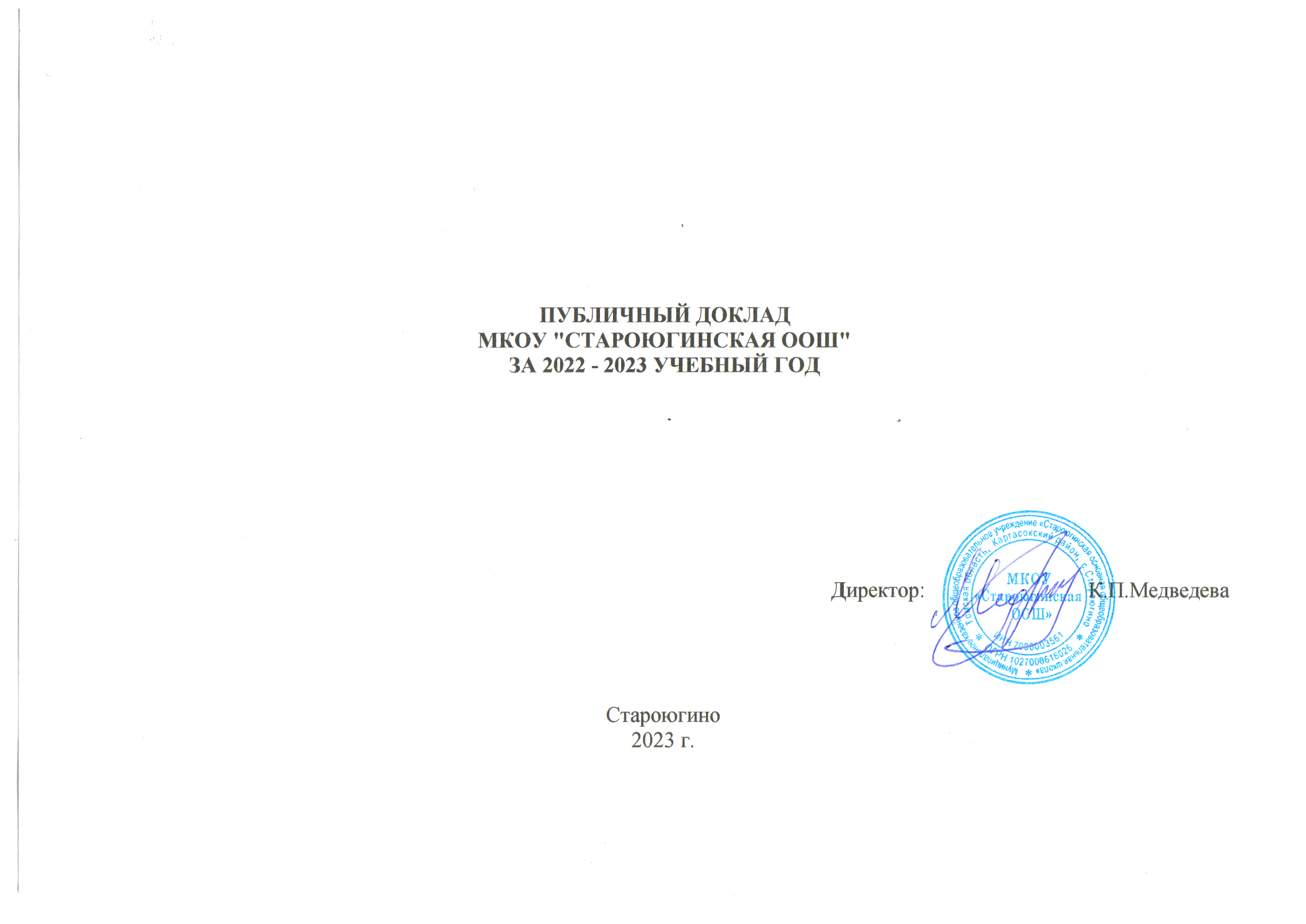 Структура докладаВведениеЦель настоящего доклада – представить общественности информацию о деятельности муниципального казенного общеобразовательного учреждения «Староюгинской основной общеобразовательной школы», дать оценку выполнения отдельных задач и в результате комплексного анализа определить перспективные направления деятельности. При подготовке учитываются приоритетные направления модернизации Российского образования, направления развития муниципальной системы образования.    Доклад подготовлен на основе данных статистического наблюдения, данных мониторинга муниципального общеобразовательного учреждения «Староюгинской основной общеобразовательной  школы». Доклад предназначен для широкой читательской аудитории: обучающихся, воспитанников и их родителей, работников школы, руководителей и специалистов органов местного самоуправления, представителей местного сообщества, общественных, благотворительных и политических организаций, исследователей в области образования.1. ОБЩАЯ ХАРАКТЕРИСТИКА УЧРЕЖДЕНИЯ         Село Староюгино расположено в  от областного центра, в  от районного центра с. Каргасок.   Первая школа в селе была открыта в 1932 году. В 1955 хозспособом началось строительство основного здания семилетней школы. Спустя два года были пристроены правое крыло и левое. Школа в 1957 году была преобразована в среднюю. Первый выпуск в статусе средней школы состоялся в 1959 году. Решением Думы Каргасокского района в 2007 году Староюгинская средняя общеобразовательная школа была реорганизована  в основную. В 2011 году школа была реорганизована путем присоединения МДОУ Староюгинский сад № 13 ,  произведен капитальный ремонт здания. 1.1.Организационные условия образовательного процессаДля осуществления образовательного процесса создаются необходимые условия.             В 2016 году школа получила  лицензию на ведение образовательной деятельности по образовательным программам (Лицензия серия 70Л01 № 0000857, регистрационный № 1837 от 02.09.2016 г.)В 2016 году прошла государственную аккредитацию (Свидетельство серия  №  0000697, от 30.08.2016 г.)Географически прилагаемая к школе  территория включает ряд объектов, определяющих ее социум. В микрорайоне школы расположены объекты: библиотека, культурно-досуговый центр «Гармония».        На начало 2022-2023 учебного года численность учащихся - 33 человек, на конец года – 32. Средняя наполняемость классов – 4 человек. Общее количество классов комплектов – 6.Контингент учащихся стабилен. Движение учащихся происходит по объективным причинам (вследствие перемены места жительства) и не вносит дестабилизации в процесс развития учреждения.Социальный паспорт школы 2022-2023 учебный годНеблагополучные семьи (ВШК)Дети группы риска (ВШК)Занятость детей ВШК в кружках, секциях, внеурочной деятельностиДети, обучающиеся по коррекционным программам (VII, VIII) на начало учебного года.Дети, обучающиеся по коррекционным программам (VII, VIII) на конец учебного года.Школа организует целенаправленную работу с данными категориями детей и их семьями. Систематически проходит совет профилактики, осуществляется индивидуальная работа с детьми и родителями, оказывается психолого-педагогическая поддержка.1.2. Основные приоритеты, направления, задачи учреждения Цель школы создание условий для удовлетворения потребностей всех участников педагогического процесса в современном и качественном школьном образовании, личностном развитии обучающегося в малокомплектной сельской школе.В учебном году педагогический коллектив  школы ставил следующие образовательные и воспитательные задачи:Повышение качества знаний и общей культуры учащихся.Реализация принципа сохранения физического и психического здоровья субъектов образовательного процесса, исполнение здоровьесберегающих технологий в урочной и внеурочной деятельности.Овладение  всеми участниками образовательного процесса навыками самообразования.Были определены приоритетные направления работы школы:усиление личностной направленности образования;обновление содержания образования;совершенствование системы работы школы, направленной на сохранение и укрепление здоровья учащихся, и привитие навыков здорового образа жизни;обучение учащихся каждому учебному предмету на уровне его потенциальных возможностей.1.3.Структура управления учреждения, контактная информация    В школе  сложилась отработанная система управления, основной функцией которой является создание условий для достижения поставленных целей, где инициируются инновации, поощряется активность, творчество. Управление школой осуществляется на принципах единоначалия и самоуправления в соответствии с законом РФ «Об образовании», Уставом школы, Типовым положением об общеобразовательном учреждении. Основными формами самоуправления в школе являются: Управляющий совет, Педагогический совет, Совет старшеклассников.    Один из основных органов самоуправления – Управляющий Совет. На заседаниях Совета обсуждают и вносят предложения в план развития школы, рекомендации о введении профильных направлений. Директор согласовывает с Советом распорядок работы школы, продолжительность учебной недели, учебных занятий, каникул. Ежегодно на Совете заслушивается отчёт по итогам работы школы, рациональном расходовании средств. Представители Совета имеют право  присутствовать на экзаменах как наблюдатели. Огромную помощь оказывает Совет в подготовке и  проведении общешкольных мероприятий («Новогодний бал», «Слёт хорошистов», «День знаний», «Последний звонок»).Контактная информация:Адрес:  636715, с. Староюгино, ул. Береговая, 72, Каргасокский район, Томская область.Телефон: 8 38 (253) 33- 144e-mail: sugino@edo.kargasok.netОфициальный сайт школы http: http://stugino.kargasok.netАдминистрация школы:Медведева Ксения Павловна  - директор;
Закутаева Оксана Александровна - заместитель директора по учебно-воспитательной работе;Суязова Любовь Александровна  - заместитель директора по учебно-воспитательной работе;Портная Людмила Анатольевна - заместитель директора ГСП;Красникова Марина Александровна - педагог-организатор;Авраменко Любовь Ивановна - заведующая хозяйством2.  ОСОБЕННОСТИ ОБРАЗОВАТЕЛЬНОГО ПРОЦЕССА2.1. Характеристика образовательных программ          Одна из приоритетных задач, стоящих перед школой – повышение доступности качественного образования. Содержание образовательного процесса регламентируется учебным планом и образовательными программами. В 2022 - 2023 учебном году все классы обучались по региональному базисному учебному плану.	По данному направлению деятельности к позитивным тенденциям можно отнести:            - вариативность образовательных программ с учетом образовательных запросов обучающихся и родителей (изучение иностранных языков, основ религиозных культур и светской этики, элективных курсов, спецкурсов, факультативов);- характер реализуемых образовательных программ  (На 1 и 2 ступенях обучения использовали традиционные программы, рекомендованные МО РФ, индивидуальные учебные планы).         Дифференциация обучения осуществляется на основной ступени, когда обучающимся предлагается набор спецкурсов различной направленности (школьный компонент РБУП-2004).    Школа в полной мере реализует права детей на получение образования с учетом их психофизических возможностей. В 2022 - 2023 учебном году было  организовано обучение детей ОВЗ. По индивидуальным программам обучались на начало учебного года – 13 обучающихся, на конец учебного года – 15 обучающихся.Для реализации образовательных программ и использования выбранных педагогических технологий необходимо обеспечение обучающихся соответствующими учебниками. Основанием для приобретения учебников федерального комплекта является предметная линия учебников, обеспечивающая преемственность изучения учебного предмета в полном объеме на соответствующей ступени обучения. Ведется планомерная работа по пополнению и обновлению учебных фондов школьной библиотеки. Обеспеченность учебниками находится на допустимом уровне.Начальное образованиеУчебный план школы для 1-4 классов ориентирован на 4-летний нормативный срок освоения государственных образовательных программ начального общего образования. Для 1 дополнительного класса продолжительность учебного года составляет 33 учебные недели.  Продолжительность учебного года: 1 класс – 33 учебные недели, 2-4 классы – 34 учебные недели. Продолжительность урока для 1-го класса – 35 минут, для 2-4 классов – 45 минут. Обучение в начальной школе ведется в соответствии с УМК «Школа России». Согласно требованиям ФГОС годовой план внеурочной деятельности в 1-4  классахВ связи с малой накопляемостью классов предусмотрено объединение 3 и 4 классов:Русский язык: 3 и 4;Литературное чтение: 3 и 4;Немецкий язык: 3 и 4;Математика: 3 и 4;Окружающий мир: 3 и 4;ИЗО: 3 и 4;Технология (труд): 3 и 4;Физическая культура: 1-2,3-4 классы.Основное образование 	Учебный план для 5 - 9 классов ориентирован на 5-летний нормативный срок освоения государственных образовательных программ основного общего образования. Продолжительность учебного года составляет 34 учебные недели. Продолжительность урока – 45 минут. Согласно требованиям ФГОС  годовой план внеурочной деятельности в 5 – 9  классахОбучение в основном  звене осуществляется по традиционным программам, рекомендованным Министерством образования РФ.В связи с малой наполняемостью обучающихся в классах  основной школы, также предусмотрено объединение:                                                                               Физическая культура: 5,6,7,9 кл.;ОБЖ:  5,6 кл.;Технология (м): 5,6,7,9 кл.;Русский язык: 5 и 6 кл.;Литература: 5 и 6кл.;Всеобщая история. История России: 5 и 6кл.;Обществознание: 5 и 6 кл.;География: 5 и 6 кл.;Биология: 5 и 6 кл.;Музыка: 5,6,7 кл.;ИЗО:  5,6,7 кл.;Иностранный язык (немецкий): 5 и 6 кл.     Вариативная часть БУП – школьный и региональный компонент представлен следующими предметами: Информатика, Практическая геометрия, География Томской области, ОСЛ, ОБЖ, Экология Томской области, Систематика, Общество-это человечество в целом.Дошкольное образование.         С  2011 года  в  структуру  МКОУ "Староюгинской ООШ"  входит  дошкольное  образование.          Воспитание детей дошкольного возраста в ГСП осуществляется  по программе   развития и Основную образовательную программу (далее-ООП) составленную с учетом основной образовательной программы дошкольного возраста «От рождения до школы» / под ред. Н.Е. Вераксы, Т.С. Комаровой, М.А. Васильевой (Утверждена 01.09.2016г. Приказ № 106),         А так же, применяются парциальные программы: «Юный эколог» С.Н.Николаевой. Основы безопасности жизнедеятельности под редакцией Р.Б. Стеркиной, Н.Н Авдеевой, О.Л Князевой. В работе учреждения используются методики: по развитию речи Гербовой В.В, Ушаковой О. С., по экологическому воспитанию Николаевой С. Н, по физическому развитию Пензулаевой И.А.  Содержание программ по различным направлениям развития детей взаимосвязано и скоординировано таким образом, что целостность педагогического процесса обеспечивается полностью. Материал программ, реализуемых в ГСП, обеспечивают высокий уровень интеллектуального и физического развития детей, охрану и укрепление здоровья.         ГСП детей посещают  дети с  2  – 8 летнего  возраста.           Воспитатели  особое  внимание  уделяет  развитию  речи  детей,  ознакомлению  детей  с  русским  народным  творчеством.  Широко  используются  в  работе  с  дошкольниками  малые  фольклорные  формы  (потешки,  загадки,  считалки),  разучивают  стихи,  песни,  народные  игры.  Дети  учатся  общаться,  жить  в  коллективе,  получают  навыки  общения,  усваивают  самые  необходимые  правила  поведения.          В  связи  с  закрытием  в  селе  детского  сада  создание  ГСП  на  базе  школы  жизненно  необходимо.  2.2. Образовательные технологии и методы обучения, используемые в образовательном процессе         Наряду с традиционными технологиями, педагоги школы изучают и применяют элементы современных образовательных технологий:технологии игрового моделирования;тестовые технологии;технология проблемного обучения;информационно - коммуникационные технологии;Многие педагоги успешно проводят уроки с использованием презентаций.2.3.   Медико-психологическое сопровождение          Цель:Создание целостной системы сопровождения, обеспечивающей оптимальные условия для обучения детей с ограниченными возможностями здоровья в соответствии с их возрастными и индивидуальными особенностями, уровнем актуального развития, состоянием физического и психического здоровья.Задачи:1) осуществление психолого-педагогической диагностики для раннего выявления различного рода проблем у детей, определения причин их возникновения и поиска наиболее эффективных способов их профилактики и преодоления. Выявление резервных возможностей развития;2) осуществление в разнообразных формах индивидуального сопровождения развития ребенка, направленного на преодоление проблем, возникающих у него в процессе обучения и воспитания. Сопровождение предполагает взаимодействие сотрудников ПМПк, учителей, родителей и ученика в процессе разработки и реализации индивидуально-ориентированных программ сопровождения;3) оценка динамики в развитии детей;4) обеспечение преемственности в процессе обучения и сопровождения ребенка;5) реализация индивидуальных образовательных маршрутов сопровождения, направленных на профилактику проблем в учебной, социальной и эмоционально-волевой сферах, сохранение здоровья учащихся;6) осуществление информационной поддержки учащихся, учителей и родителей по проблемам в учебной, социальной и эмоциональной сферах;7) подготовка и ведение документации, отражающей актуальное развитие ребенка, динамику его состояния, уровень школьной успешности.         Работа ПМПК проводилась по следующим направлениям:-консультативное;-сопроводительное;-информационно-просветительское;-аналитическое           	Кроме плановых заседаний  в мае  2023 года согласно поданной заявки от школы было проведено обследование обучающихся ТПМПК. Прием ТПМПК осуществлялся на базе МБОУ «Каргасокская СОШ – интернат № 1». Форма заявки для направления обучающихся на обследование в Территориальной психолого-медико педагогическую комиссию (далее – ТПМПК)20.01.2022 года по результатам обследования ТПМПК наблюдается следующий количественный состав и виды образовательных программ обучающихся с ОВЗ и УО в МКОУ «Староюгинская ООШ».Информация о количественном составе обучающихся с ОВЗ, УО по состоянию на 30.05.2023 г14 чел. (ОВЗ) и 2 чел. – инвалиды                 Выводы:       1.План работы школьного ПМПк выполнен полностью. За 2022-2023 учебный год было проведено 5 плановых заседаний (ШПМПК) и 1 внеплановое заседания(ТПМПК). Члены консилиума на заседаниях присутствовали в полном составе.       2.Работу школьного ПМПК за 2022-2023 учебный год признать удовлетворительной.       3. Анализ проведенной работы позволяет говорить о том, что специалистами осознается важность своевременной помощи детям, имеющим различного вида нарушения в развитии.Задачи на следующий учебный год:Продолжить работу в школьном ПМПк с целью своевременной реабилитации обучающихся, совершенствования приемов и методов работы, координации действий учителей, работающих с детьми с ограниченными возможностями здоровья и детьми-инвалидами, обучающихся инклюзивно.Рассматривать вопросы психолого-педагогического сопровождения обучающихся «группы риска» по запросу классных руководителей, родителей. Учитывать в работе результаты психологической диагностики и индивидуальные особенности обучающихся.Продолжить коррекционно-развивающую работу по оказанию своевременной помощи обучающимся с ОВЗ и УО.2.4. Основные направления  воспитательной деятельности         Цель воспитательной работы: «Важнейшей целью современного отечественного образования и одной из приоритетных задач общества и государства является воспитание, социально-педагогическая поддержка становления и развития высоконравственного, ответственного, творческого, инициативного, компетентного гражданина России» (из Концепции духовно-нравственного развития и воспитания личности.Нормативные документы, на основании которых ведется воспитательная работа: Закон Российской Федерации «Об образовании», Закона Российской Федерации «Об основных гарантиях прав ребенка в Российской Федерации», ФГОС НОО, ФГОС ООО.Задачи:- Обновлять и развивать единую систему школьного и классного ученического самоуправления;- Формировать у учащихся представление о здоровом образе жизни, продолжать обновлять и развивать систему работы по охране здоровья учащихся;- Развивать внеурочную деятельность учащихся, направленную на формирование нравственной культуры, их гражданской позиции, расширение кругозора, интеллектуальное развитие, на улучшение усвоения учебного материала (проводить анкетирование);- Продолжать формировать и развивать систему работы с родителями и общественностью;- Активизировать участие детей в конкурсах, мероприятиях разного уровня;- Уделить внимание работе МО классных руководителей;- Совершенствовать работу по приоритетным направлениям воспитательной деятельности;- Продолжить развитие школьных традиций.Принципы воспитания и социализации обучающихся:-  Принцип совместного решения личностно и общественно значимых проблем;-  Принцип следования нравственному примеру;-  Принцип ориентации на идеал;-  Принцип идентификации;-  Принцип системно - деятельностной организации воспитания.Ценностные ориентиры:-  Воспитание нравственных чувств и этического сознания;-  Воспитание гражданственности, патриотизма, уважение к правам, свободам и обязанностям человека;-  Воспитание трудолюбия, творческого отношения к учению, труду, жизни;-  Формирование ценностного отношения к здоровью и здоровому образу жизни.Согласно программе воспитания и приоритетными направлениями внеклассной и внешкольной работы с детьми  являются:1.Нравственно-эстетическое;2.Спортивно-оздоровительное;3.Экологическое и трудовое; 4.Гражданско-патриотическое воспитание.Исходя из выше изложенного, строится планирование. Планирование внешкольной и внеклассной воспитательной работы Работа с документацией: -  составление плана работы на 2022 – 2023 уч.г.;-  утверждение воспитательных планов;-  составление сценариев к праздникам;-  подбор методического материала;-  диагностика воспитательной деятельности;-  работа по теме самообразования;-  создание нормативно-правовой базы. Изучение нормативных документов, методических писем и рекомендаций Министерства образования;-  ознакомление с новинками методической литературы;-  разработка методических материалов;-  знакомство с инновациями используемыми в работе педагога-организатора;-  корректировка, дополнение планов воспитательной работы классных руководителей в связи с государственными, региональными, муниципальными документами об образовании и воспитании;-  анализ работы  классных руководителей; -  отслеживание, стимулирование работы классных руководителей по использованию различных методов диагностики уровня воспитанности учащихся, коррекции в связи с полученными результатами своей воспитательной деятельности в этом направлении.Воспитательную деятельность осуществляли:         Заместитель директора по УВР Закутаева О.А., Суязова Л.А,, педагог-организатор Красникова М.А., учителя-предметники Красникова М.А., Закутаева О.А., Ананьев В.Я., классные руководители Суязова Л.А., Закутаева О.А.., Ананьев В.Я.., Чебыкина С.А., Портная Л.А., социальный педагог Чебыкина С.А.	За много лет в школе сформировались многие добрые традиции. И они являются просто повторением каких-либо прошедших мероприятий, каждый учебный год вносит свои коррективы в традиционное дело, к нему готовятся заранее и ждут как праздника и старшие, и младшие школьники.Традиционные мероприятия:«День знаний»; «Поход»; «Осенний кросс»; «Осенний бал»; «День Учителя»; «Посвящение в первоклассники»; «День самоуправления»; «Президентские состязания»; «Новый год»; «Предметные недели»; Лыжные гонки, посвящённые памяти Ю. Перемитина; Соревнования по баскетболу; Соревнования по волейболу; «День Святого Валентина»; « 8 Марта»; «День здоровья»; «Экологические мероприятия»; Спортивная игра «Охотники и утки»; «День Победы»; «Последний звонок»; «Слёт хорошистов»; «День защиты детей»; «Выпускной».Нравственно-эстетическое воспитание         	Цель: Воспитание нравственных чувств и этического сознания,  ценностного отношения к прекрасному,  формирование представлений об эстетических идеалах и ценностях. Ценности: нравственный выбор; жизнь и смысл жизни; справедливость; милосердие; честь; достоинство; уважение родителей; уважение достоинства другого человека, равноправие, ответственность, любовь и верность; забота о старших и младших; свобода совести и вероисповедания; толерантность, представление о светской этике, вере, духовности,  формируемое на основе межконфессионального диалога; духовно-нравственное развитие личности; красота, гармония, духовный мир человека, самовыражение личности в творчестве и искусстве, эстетическое развитие личности.         В школе ребят мало и поэтому всегда почти все учащиеся задействованы во всех общешкольных мероприятиях.         В рамках данной программы в школе реализуются:Организация работы кружков, спортивных секций;Организация и проведение конкурсных игровых программ по различной тематике;Проведение вечеров (Новый год);Организация и проведение праздников («День знаний», «Посвящение в первоклассники», «День учителя»);Организация экскурсий, походов;Организация каникулярного отдыха учащихся.Спортивно-оздоровительное воспитание         Цель: создание условий для физического развития школьников, пропаганда здорового образа жизни.Физическое здоровье учащихся – необходимое условие успешного развития личности.В рамках данной программы в школе реализуются:- организация спортивных секций;- проведение спортивных соревнований, игр, эстафет, участие в районных и поселковых соревнованиях и спартакиадах;- организация бесед с учащимися по пропаганде здорового  образа жизни и воспитанию негативного отношения к вредным привычкам;- организованы динамические минутки на уроках и переменахВо всех классах проведены классные часы по ПДД, ППБ. Деятельность школы по сохранению здоровья учащихся поставлена на хорошем уровне, но следует уделить больше внимания просветительской работе по пропаганде здорового образа жизни. Продолжить информационно-консультативную работу для родителей с привлечением специалистов.МероприятияОбщеинтеллектуальное воспитание           Цель: Воспитание ценностного отношения к человеческой жизни, природе и окружающей среде.Ценности: жизнь во всех её проявлениях; экологическая безопасность; экологическая грамотность; физическое, физиологическое, репродуктивное, психическое, социально-психологическое, духовное здоровье; экологическая культура; экологически целесообразный здоровый и безопасный образ жизни; ресурсосбережение; экологическая этика; экологическая ответственность; социальное партнёрство для улучшения экологического качества окружающей среды; устойчивое развитие общества в гармонии с природой.Формирование экологической  культуры предполагает следующие направления деятельности:-  формирование экологического мировоззрения, основанного на базовых представлениях устойчивого развития (ценности разумного потребления и самоограничения против ценностей потребительского общества);-  создание систем экологии межличностных отношений (психологическая безопасность, искусство коммуникации и пр.);-  развитие экологии жилища и рабочего места (рациональное устройство среды обитания – озеленение, проветривание, влажная уборка, освещение, защита от пыли, шума, излучений, избегание перегрузок зрения, слуха, гиподинамии, избыточного питания, здоровый образ жизни и пр.);-  формирование экологии ближайшего окружения (благоустройство  двора, территории школы, озеленение, очистка от мусора зон отдыха внутри и вне сельской черты, проектно-исследовательская деятельность по замерам загрязнения воздуха, воды, почвы и пр.)        В школе уделяется большое внимание экологическому просвещению. Школа участвует в «Стратегии развития непрерывного экологического образования и просвещения населения Томской области», в районном конкурсе по благоустройству и озеленению прилегающих территорий.         Большой интерес учащиеся проявляют к изучению проблем экологии на практике и теории. Участвуют в творческих конкурсах, выставках, субботниках. В 2011 году школе присвоен статус «Центр экологического образования». Приоритетной целью современного образования является развитие личности человека. Составной частью является естественнонаучное образование, которое в современных условиях призвано формулировать экологическое мировоззрение. Участие в подготовке и проведении мероприятий экологической направленности позволяет воспитать гуманную, творческую, экологически-ответственную личность.МероприятияГражданско-патриотическое воспитание           Цель: Воспитание гражданственности, патриотизма, уважения к правам, свободам и обязанностям человека.Ценности: любовь к России, своему народу, своему краю, гражданское общество, поликультурный мир, свобода личная и национальная, доверие к людям, институтам государства и гражданского общества, социальная солидарность, мир во всём мире, многообразие и уважение культур и народов; правовое государство, демократическое государство, социальное государство, закон и правопорядок, социальная компетентность, социальная ответственность, служение Отечеству, ответственность за настоящее и будущее своей страны.		МероприятияШкола уделяет большое внимание патриотическому воспитанию, которое осуществляется на должном уровне. Продолжить сбор материалов о ветеранах ВОВ, тружениках тыла, детях войны.Развитие  ученического  самоуправленияБолее двадцати лет в школе существует и ведет активную работу детская организация «Ребячья республика», члены организации – обучающиеся 1 – 9 классов. Детская организация, являясь членом районной детской организации «Солнышко», активно участвует в реализации районных программ.Цель: развитие воспитательной системы, создающей условия для  формирования личности  учащегося – человека, обладающего духовным богатством, готового к самоопределению  в жизни, способного к труду   и самостоятельности   в различных сферах.Задачи:1. Обновлять и развивать единую систему школьного и классного ученического самоуправления;2. Формировать у учащихся представление о здоровом образе жизни, продолжать обновлять и развивать систему работы по охране здоровья учащихся;3. Развивать внеурочную деятельность учащихся, направленную на формирование нравственной культуры, их гражданской позиции, расширение кругозора, интеллектуальное развитие, на улучшение усвоения учебного материала (проводить анкетирование);4. Продолжать формировать и развивать систему работы с родителями и общественностью;5. Активизировать участие детей в конкурсах, фестивалях разного уровня;6. Уделить внимание работе МО классных руководителей;7. Совершенствовать работу по приоритетным направлениям воспитательной деятельности;8. Продолжить развитие школьных традиций.Мероприятия:Организация избирательной кампании по выборам совета старшеклассников. Заседания Совета  школы с целью планирования деятельности на учебный год. Плановые заседания Совета школы с целью разработки и принятия законов, правил и инструкций, регулирующих внутреннюю деятельность учащихся. Обсуждение и принятие планов совместной работы органов ученического самоуправления с педагогами, родителями Плановые заседания совета профилактики. Подготовка и проведение классных мероприятий, последующий их анализ Экскурсии, походы. Тематические классные часы. Подготовка и проведение общешкольных мероприятий, последующий их анализ. Контроль над наличием и состоянием учебников и тетрадей, выяснение причин отсутствия на уроках учащихся. Организация и проведение Дня самоуправления. Информационная деятельность. Участие в подготовке и проведении дней здоровья. Организация спортивных соревнований «Веселые старты», «Военно-спортивные игры», и   др. Помощь в организации досуговой деятельности. Подведение итогов работы школы за год.2.5. Кружки, секции, внеурочная деятельность.          Школа предоставляет возможность для удовлетворения потребностей и запросов детей в дополнительном образовании. Важным звеном в системе воспитательной работы школы является  система дополнительного образования.  Кружок «Юнармия»:  Юнармейцы занимаются волонтерской деятельностью, принимают участие в культурных и спортивных мероприятиях, учатся оказывать первую помощь. К тому же движение поможет ребенку приобрести важнейший опыт взаимодействия в команде. Юнармейское движение помогает обучающимся получить ценностную ориентацию, сформировать нравственную позицию, раскрыть духовный потенциал личности, его деятельность направлена на воспитание в юнармейцах доброты, сочувствия, совестливости, честности, верности, достоинства, любви к Родине, культуре. Большое внимание уделяется экологическому сознанию подростков, уважительному отношению к семье, природе родного края.        	 Секция «Спортивные игры»: Образовательная программа: Спортивная игра волейбол.Задачи, которые ставил педагог перед собой в начале учебного года- обучение технике и тактике игры  волейбола;- подготовка учащихся к соревнованиям;- приобретение разносторонней физической подготовленности.Дети участвовали в школьных спортивно-массовых мероприятиях.Так же на секции дети занимались зимним видом спорта: лыжи.Школа активно принимала участие в сельских и муниципальных мероприятиях, направленных на пропаганду здорового и безопасного образа жизни.         	 Кружок «Лесовичок»: изучают культуру поведения в лесу. Проводят лабораторные практикумы. Участвуют во Всероссийских конкурсах, конкурсах агитбригад. Большой интерес учащиеся проявляют к изучению проблем экологии.Кружок «Шахматы»: шахматная игра — один из видов спорта, который тренирует и развивает интеллектуально-мыслительные способности человека, чувство спортивного соперничества, усидчивость, моральную и эмоциональную устойчивость. Все эти качества личности, дети могут применять и в повседневной жизни. Результат деятельности кружка – умение детей в их практической деятельности, то есть непосредственно в самой шахматной партии.Кружок «ЮИД»: это творческое объединение школьников, которые помогают школе в организации работы по профилактике детского дорожно-транспортного травматизма, пропагандируют правила дорожного движения (безопасного поведения на улицах и дорогах) среди обучающихся своей школы.Так же в школе ведётся внеурочная деятельность.Начальная школаОсновная школа2.6. Работа с родителямиВоспитательная работа школы не может строиться без учёта того, что индивидуальность ребенка формируется в семье. Школа и семья – два важнейших воспитательно-образовательных института, которые изначально призваны пополнять друг друга и взаимодействовать между собой. С этой целью в школе велась большая работа с родителями или лицами их заменяющими. Систематически проводились классные родительские собрания, разнообразные по формам (организационные, тематические, итоговые). Одной из составляющей части взаимодействия педагога и родителей является корректирование семейного воспитания. С этой целью проводились рейды по неблагополучным семьям с участием классных руководителей, социальным педагогом. Проводились индивидуальные и групповые беседы с родителями.  Классные тематические родительские собранияРабота классных руководителей         Анализ и изучение работы классных руководителей с классным коллективом направлена на реализацию общешкольных задач.         Материалы по планированию воспитательной работы классные руководители оформляли  в специальную папку «Папка классного руководителя».         Все классные руководители проводят классные часы, родительские собрания, ведут работу по всем направлениям. Основной составляющей воспитательной работы является участие класса во всех общешкольных мероприятиях. Это позволяет чётко определить место классного коллектива в общей системе учебно-воспитательного процесса в школе.         Это способствует:- повышению уровня каждого в отдельности;- развитию личностных качеств учащихся, направленных на благо коллектива в целом, помогает рассмотрению классного коллектива как неотъемлемой части школьного коллектива.Проводились тематические часы.Тематические классные часыВ течение года проводились классные часы по ПДД, ППБ. Организован просмотр уроков по профориентации. Деятельность школы по сохранению здоровья учащихся поставлена на хорошем уровне, но следует уделить больше внимания просветительской работе по пропаганде здорового образа жизни. Продолжить информационно-консультативную работу для родителей с привлечением специалистов.Исходя из анализа воспитательной работы, необходимо отметить, что в целом поставленные задачи воспитательной работы в 2022 – 2023 году можно считать решенными.   На основе проделанной работы можно сформулировать задачи на будущий год:Способствовать созданию условий для формирования личности учащегося;Организовать разнообразную общественно значимую досуговую деятельность;Продолжать формировать и развивать систему работы с родителями.3.    УСЛОВИЯ ОСУЩЕСТВЛЕНИЯ ОБРАЗОВАТЕЛЬНОГО ПРОЦЕССА3.1. Режим работы учреждения          В 2022-2023 учебном году школа  работала в режиме 5 дневной недели. Занятия проводились в одну смену. Для учащихся 1 классов используется «ступенчатый» режим обучения с нарастающей нагрузкой (в 1-й четверти - 3 урока по 35 минут каждый, во 2-й четверти - 4 урока по 35 минут, в 3-4 четвертях - 4 урока по 40 минут каждый). Продолжительность учебных занятий в 1-х классах - 35 минут, 10 минут - динамическая пауза.Во второй половине дня была организована работа кружков и секций. Проводились занятия по различным направлениям внеурочной деятельности для обучающихся, перешедших на ФГОС.  Расписание	 учебных предметов составлено с учетом гигиенических  требований и работоспособности учащихся. Максимальный объем учебной нагрузки обучающихся соответствует максимально допустимому количеству часов.           Особое внимание уделялось своевременному и полному выполнению предписаний госпожнадзора и Роспотребнадзора, готовности теплосистем к работе в зимний период, соблюдению норм освещенности в учебных кабинетах, состоянию мебели и её соответствию росту детей, оборудованию пищеблока, медосмотру работающих.          Утверждены штатное расписание и правила внутреннего трудового распорядка. Номенклатура дел утверждена, содержит раздел по охране труда и соответствует требованиям и порядку ведения делопроизводства. Имеются документы, удостоверяющие правомочность деятельности школы.         Изданы приказы с определением должностных обязанностей по охране труда, проведен инструктаж, назначены ответственные по пожарной безопасности за помещения, кабинеты.Одним из основных условий деятельности школы является соблюдение санитарно-гигиенических требований и санитарно-эпидемиологического режима. Все гигиенические условия регламентированы Санитарными правилами и нормами (СанПинами). Работниками школы прилагаются все силы для поддержания надлежащего санитарного состояния пищеблока и других вспомогательных помещений, соблюдения воздушно-теплового и светового режима.          Все педагогические работники прошли медицинский осмотр и имеют допуск к работе. В соответствии с приказами по школе организован питьевой режим, осуществляется медицинский контроль за состоянием здоровья обучающихся. Школьное расписание, меню согласованы с Роспотребнадзором.В полной мере школа обеспечивается дезсредствами. По мере необходимости школа обновляет маркировку инвентаря.        Особое внимание уделяется работе по профилактике травматизма и других несчастных случаев.3.2. Состояние материально-технической базаМатериально-техническая база – необходимое условие функционирования образовательного учреждения и реализации целевой программы развития. В школе имеется канализация, водопровод. Зданию школы 67 лет. Освещение помещений полностью соответствует ГОСТу.Каждое лето с помощью бюджетных средств организовывается косметический ремонт здания школы. В школе имеется 6 учебных кабинетов, 2 лаборатории, кабинет информатики, спортивный зал, кабинет домоводства, мастерская, библиотека, столовая, игровая комната, спальня, медицинский кабинет, прачечная, 9 санузлов. Учащиеся 1 и 2 ступеней занимаются по принципу классно-кабинетной системы. Школьная библиотека обладает общим фондом 3403 единиц хранения.Размещение учащихся в классе проводится с учетом состояния их здоровья. Режим работы школы соответствует санитарно-гигиеническим нормам. Расписание уроков составляется с учетом возрастных особенностей учащихся согласно таблице И. Г. Сивкова.Все классные комнаты отремонтированы, находятся в хорошем санитарном состоянии. Во всех учебных кабинетах поддерживается оптимальный воздушно-тепловой режим. Каждый кабинет имеет паспорт и план своего развития.Материально-техническое обеспечение школы в основном соответствует требованиям современной школы. В школе установлено 3 интерактивных доски, 21 компьютер, 7 принтеров 2 документкамеры. Для оптимального использования компьютеров в школе существует медиатека. В учебно-воспитательном процессе используются 2 телевизора, видеомагнитофон. Регулярно пополняется фонд наглядных пособий и литературы школы. Идет планомерная смена школьной мебели в кабинетах и других помещениях школы. В школы имеются рекреационные коридоры, используемые для проведения динамических перемен и общешкольных воспитательно-образовательных мероприятий.Школьный спортивный зал пополняется спортивным оборудованием, что позволяет делать уроки физической культуры более эффективными.Объем финансирования 3.3. Организация питания и медицинского обслуживанияОсновным документом, определяющим требования к организации и режиму питания в школе, к работе школьного пищеблока в настоящее время являются СанпиН. В соответствии с нормативами при организации питания детей должна учитываться продолжительность пребывания в школе, возраст и физические нагрузки обучающихся.Питание детей – один из приоритетов в решении социальных проблем на государственном уровне. В школе функционирует столовая на 24 посадочных места. Все школьники получают горячее питание. В рамках программы поддержки социально незащищенных семей бесплатным питанием охвачены все обучающиеся школы. Основным источником сведений о состоянии здоровья школьников служат результаты обязательных медицинских осмотров.  	В зимний период 2022-2023 учебного года во время эпидемии гриппа классными руководителями велся ежедневный мониторинг посещаемости обучающихся, отслеживался уровень заболеваемости гриппом и ОРЗ, проводился обязательный утренний осмотр учащихся (утренний фильтр), поддерживался масочный режим. Благодаря проводимой работы удалось снизить число заболевших в школе. 3.4. Обеспечение  безопасностиРегулярно проводились комиссионные обследования школы на предмет защищенности от ЧС и нарушений общественной безопасности с участием представителей заинтересованных ведомств, внеплановые проверки соблюдения требований пожарной безопасности.
        На контроле находились вопросы обучения работников учреждений действиям в ЧС, организация практических тренировок по действиям на случай пожара, состояния первичных средств пожаротушения, путей эвакуаций и запасных выходов, рабочего состояния систем автоматической пожарной сигнализации и систем оповещений управления эвакуацией.  Противопожарное оборудование укомплектовано (огнетушители и др.средства борьбы с огнем, техническое обслуживание). 
            Школа полностью обеспечена огнетушителями, которые своевременно проходят переосвидетельствование. 3.5. Организация летнего отдыха  детей       Летний отдых детей традиционно остается всеобщей заботой. Перед педагогическим коллективом в прошедшем учебном году стояли следующие задачи:1.      Сохранить количественный уровень оздоровления детей и совершенствовать качество оздоровительных и воспитательных программ летнего отдыха;2.     Обеспечить организацию отдыха детей из малообеспеченных, неблагополучных, многодетных семей.        Ведущей формой оздоровления и трудовой занятости детей является лагерь с дневным пребыванием. Охват детей и подростков летним отдыхом в течение последних 3 лет составляет 86%.         В июне на базе школы работал оздоровительный лагерь на 15 человек для обучающихся 1 – 4 классов и лагерь труда и отдыха на 10 человек для обучающихся  5 – 9 классов.Большое место в воспитательном пространстве лагерей занимала досуговая деятельность: игры, заочные путешествия, конкурсы, викторины, акции, экскурсии. В рамках Всероссийской акции «Внимание, дети!» и недели техники безопасности проведены конкурс знатоков ПДД, викторины, кругосветки, игровые программы по здоровому образу жизни, антиникотиновой пропаганде, безопасности при пожаре. Проведены программы, посвященные Дню памяти и скорби, Дню принятия декларации о государственном суверенитете РФ и др. Ребята из трудового лагеря принимали участие в ремонте школы, занимались благоустройством территории, работали на пришкольном участке.3.6.  Кадровый составСведения о кадрах образовательного учреждения      Учебно-воспитательный процесс в  школе осуществляли   9  педагогических работников (7  – учителей – предметников, 2 - воспитателя). Информация о кадровом обеспечении образовательного процесса         По данным представленной таблицы можно сделать вывод - все педагоги прошли курсы повышения квалификации. Это в целом говорит о том, что педагогический коллектив стабильный, опытный и квалифицированный, что непосредственно отражается на окончательных результатах образовательного процесса школы.Методическая работаЦель: повышение качества образования через непрерывное развитие учительского потенциала, повышение уровня профессионального мастерства и профессиональной компетентности педагогов для успешной реализации ФГОС и воспитания личности, подготовленной к жизни в высокотехнологичном, конкурентном мире.Задачи методической работы:Создание условий (организационно-управленческих, методических, педагогических) для реализации обновленных ФГОС НОО и для поэтапного введения ФГОС ООО, включающего три группы требований, в соответствии с ФГОС.Совершенствование методического уровня педагогов в овладении современными педагогическими технологиями.Активизация работы по выявлению и обобщению, распространению передового педагогического опыта педагогов, работающих в инновационном режиме.Совершенствование системы мониторинга и диагностики успешности образования, уровня профессиональной компетентности и методической подготовки педагогов.Обеспечение методического сопровождения работы с молодыми и вновь принятыми специалистами.Создание условий для самореализации обучающихся в образовательной деятельности и развития их ключевых компетенций.Развитие системы работы с обучающимися, имеющими повышенные интеллектуальные способности.Ожидаемые результаты на конец 2022 - 2023 учебного года:Повышение профессиональной компетенции педагогического коллектива.Повышение качества образованности школьника, уровня его воспитанности.Личностный рост каждого обучающегося.Готовность	ученика	к	самостоятельному   выбору   и	принятию	решения,	усиление ответственности за последствия своих поступков.Формирование потребности у обучающихся проявлять заботу о своем здоровье и стремления к здоровому образу жизни.Формы методической работы:Тематические педсоветы.Предметные и творческие объединения учителей.Работа учителей по темам самообразования.Открытые уроки.Творческие отчеты.Предметные недели.Семинары.Консультации по организации и проведению современного урока.Организация работы с одаренными детьми.«Портфолио» учителя и ученикаОрганизация и контроль курсовой системы повышения квалификации.Направления деятельности методической службы:Планирование и организация деятельности методических объединений педагоговОрганизация обучающих мероприятийОбеспечение выполнения учебных программОбобщение передового педагогического опытаИнформационно-методическое обеспечениеУтверждение списка УМК для уровней новых ФГОС НОО и ОООПодбор методического материала для проведения педагогических и методических    советов, семинаров, конференций (по плану работы школы).Создание	банка данных	программно-методической,	нормативно- правовой,		научно-теоретической информации.Удовлетворение запросов, потребностей учителей в информации профессионально- личностной ориентации.Систематизация материалов, поступающих в методический кабинет.Оформление материала по обобщению опыта творчески работающих педагогов.Пополнение банка данных о ППО работников школы.Оказание методической помощи молодым педагогам.Инновационная деятельностьОпределение перспектив и задач инновационного развития ОУИнновационный	потенциал	педагогического	коллектива	(анализ	качественного   уровня кадров)Управление развитием инновационного потенциала:развитие инновационного потенциала педагогов,развитие связей с профессиональным сообществом,создание условий для эффективной реализации социально-педагогических инициатив.План работы методического объединенияКалендарный план методической работы школыПлан проведения предметных недель в 2022-2023 учебном годуУправление методической работойЗадачи: Обеспечение контроля и анализа результатов исполнения плана методической работы.График контроля за школьной документацией и выполнением программЦЕЛЬ ПРОВЕРКИ ДОКУМЕНТАЦИИЭлектронные журналыОктябрь: оформление журналов, организация повторения, накопляемость оценок, посещаемость, система опроса, накопляемость оцено к.Декабрь: выполнение программ, объективность выставления оценок, выполнение практической части программы и графика контрольных работ, система выполнения письменных работ, накопляемость оценок по физической культуре, музыке, ИЗО, опрос слабоуспевающих обучающихся.Март: выполнение программ, посещаемость, система опроса, работа со слабоуспевающими учащимися, выполнение практической части программы, использование ТСО, выполнение программы, система опроса слабоуспевающих обучающихся.Май: проведение итогового контроля, организация повторения, выполнение программы. Календарно-тематическое планированиеСентябрь: планирование на учебный год, график контрольных работ, практическая часть программы.Выполнение учебных программДекабрь: анализ выполнения программ по соответствию тематического планирования госпрограмме за 1, 2 четверть. Собеседования с учителями. Май: анализ выполнения программ по соответствию тематического планирования госпрограмме за 3, 4 четверть и год. Собеседования с учителями. Рабочие тетрадиОктябрь: соблюдение орфографического режима. Декабрь: объем классной работы и домашнего задания. Февраль: качество проверки, работа над ошибками.Апрель: работа над каллиграфией, соблюдение норм оценок. Виды письменных работ, индивидуальная работа. Личные дела обучающихсяСентябрь: состояние личных дел обучающихся. Май: документы в личном деле.Дневники обучающихсяСентябрь: единый орфографический режим.Ноябрь: выставление оценок в дневник, контроль со стороны родителей. Март: контроль со стороны классного руководителя.Май: оформление и единый режим.План работы с одаренными детьмиЦель: создание единого методологического подхода к организации работы с одаренными детьми через сетевое взаимодействие управленияшколы и учреждений дополнительного образования.                                                                                                  План работы со слабоуспевающими обучающимися	С целью создания условий для самореализации учителей, обобщения и распространения опыта работы  в школе проходили методические недели:  спортивная неделя, неделя начальных классов, русского языка и литературы, истории и обществознания. Опытом работы поделились: Ананьев В.Я., Чебыкина С.А., Красникова М.А., Закутаева О.А., Суязова Л.А., Медведева К.П., Портная Л.А.  Учителя показали достаточно высокий уровень методического мастерства. Уроки и внеклассные мероприятия  способствовали усилению мотивации обучения и познавательной активность обучающихся. С целью реализации ФГОС ООО разработан план основных мероприятий по реализации федерального государственного образовательного стандарта основного общего образования, план методической работы по обеспечению сопровождения введения обновленного ФГОС, план контроля за реализацией ФГОС. С 01.03.2022 года в МКОУ «Староюгинская ООШ» разработана Дорожная карта мероприятий по обеспечению перехода на новые ФГОС НОО, ФГОС ООО на 2022–2024 годы4.    РЕЗУЛЬТАТЫ ДЕЯТЕЛЬНОСТИ УЧРЕЖДЕНИЯ, КАЧЕСТВО ОБРАЗОВАНИЯ4.1. Результаты качества знаний по предметамНа начало учебного года в школе обучалось 29 учащихся, на конец года– 29 учащихся. Итоги обучения за 2022-2023 учебный год МКОУ "Староюгинская ООШ" Начальная школа              Итоги обучения за 2021-2022 учебный год МКОУ "Староюгинская ООШ"Основная школа* не учитываются обучающиеся 1 классов и обучающиеся по программам VIII видаВывод:1. Неуспевающий – 02. Стабильное качество знаний в 7 классах.Учитывая приведенные результаты, рекомендуется:рассмотреть итоги успеваемости за 2022-2023 учебный год на педагогическом совете;объявить благодарность учащимся за отличную и хорошую учебу;учесть индивидуальный и дифференцированный подход в процессе обучения и на этапе составления рабочих программ к обучающимся  с ОВЗ;с целью повышения уровня обученности, следует в системе проводить работу с детьми и их родителями по предупреждению пропусков уроков и опозданий.Сравнительный анализ качества знаний,  успеваемости по школе за  три  года 	  	Анализируя результаты успеваемости   обучающихся  по  учебным предметам за 2022 – 2023 учебный год можно отметить, что: успеваемость по школе составляет 100 %.Сравнительный анализ качества знаний, успеваемости за три годаИз данной таблицы видно, что качество знаний за 2022/2023 учебный год на первом уровне обучения (2-4 классы) отсутствует, на втором уровне обучения (в 5-7 классах) качество знаний по итогам года составляет17%.Основные причины невысокой качественной успеваемости:большое количество пропусков учащихся;низкие и средние учебные возможности учащихся, при усложняющемся материале;снижение контроля со стороны родителей;безответственное отношение к учебе, отсутствие мотивации к учебе у учащихся;увеличения количества обучающихся, которым по  итогам ТПМПК рекомендованы адаптированные образовательные программы.Рекомендации:1. Всем учителям-предметникам и классным руководителям, обратить особое внимание на учащихся, имеющих по итогам четверти одну «четвёрку», одну «тройку», принять меры для ликвидации подобной ситуации.2. При планировании уроков продумывать систему индивидуальной работы с учащимися, своевременно выявлять образовавшиеся пробелы в знаниях, умениях и организовывать своевременную ликвидацию пробелов, стремится к созданию на уроках ситуации успеха.3. Классным руководителям необходимо провести родительские собрания по итогам года.4.2. Результаты регионального, муниципального, школьного мониторинга качества образованияАНАЛИТИЧЕСКАЯ СПРАВКАпо итогам регионального мониторинга качества образования обучающихся 4 классов МКОУ "Староюгинская ООШ" в 2022-2023 учебном году  В соответствии с распоряжением Департамента общего образования Томской области (далее – ДОО ТО) от 07.09.2022 № 1415 – р «О проведении процедур оценки качества подготовки обучающихся в общеобразовательных организациях Томской области в 2022-2023 учебном году, приказ УООиП МО «Каргасокский район» № 760 от 28.10.2022 «О проведении процедур оценки качества подготовки обучающихся в общеобразовательных организациях Каргасокского района в 2022-2023 учебном году, приказ № 98-1 от 31.10.2022 г. «О проведении процедур оценки качества подготовки обучающихся в МКОУ «Староюгинская ООШ» в 2022-2023 учебном году»Цель проведения: мониторинг результатов введения Федеральных государственных образовательных стандартов, выявление уровня подготовки и определение качества образования младших школьников, развитие единого образовательного пространства в РФ. 05.12.2022  третьим уроком была проведена работа по математике. Работу выполнял 1 обучающийся ( 1 отсутствовал по уважительной причине). Результаты следующиеМуниципалитет:  (06) Каргасокский районОО: (701085) Муниципальное казенное общеобразовательное учреждение "Староюгинская основная общеобразовательная школа"	Класс: 4А		Участник: Гусаров Геннадий Викторович	Экзамен:    Математика 4кл	Предмет: Математика	Дата:  05.12.2022	Вариант:  1	Результат общий: (34,62 %)      9,00 Результат по ч1:06.12.2022  третьим уроком была проведена работа по русскому языку. Работу выполнял 1 обучающийся ( 1 отсутствовал по уважительной причине). Результаты следующиеМуниципалитет:  (06) Каргасокский районОО: (701085) Муниципальное казенное общеобразовательное учреждение "Староюгинская основная общеобразовательная школа"	Класс: 4А		Участник: Гусаров Геннадий Викторович	Экзамен:  Русский язык 4кл	Предмет: Русский язык	Дата:  06.12.2022	Вариант:  1	Результат общий:   15,00 (57,69 %) Результат по ч1:     15,00 (57,69 %)	Результат по ч2: 	н/д (н/д %)	Уровень достижения планируемых результатов: 	Базовый	 	9,00 (34,62 %)	Результат по ч2: 	н/д (н/д %)	Уровень достижения планируемых результатов: 	Базовый	Анализ результатов мониторинговых исследований по русскому языку и математике показал базовый уровень достижения планируемых результатов обучающегося. Рекомендации:Учителю 4 класса:-провести анализ выполнения работ обучающегося по предметам;- выявить  причины неуспешного выполнения отдельных групп заданий и определить  пути   предупреждения и коррекции ошибок.  Всероссийская олимпиада школьников (школьный этап)в 2022-2023 учебном году      В соответствии с  Порядком проведения Всероссийской олимпиады школьников, утвержденным приказом Минпросвещения России от 27 ноября 2020 г № 678 «Об утверждении Порядка проведения всероссийской олимпиады школьников», Соглашением о сотрудничестве с Образовательным Фондом «Талант и успех» в области проведения школьного этапа всероссийской олимпиады школьников в 2022-2023 учебном году, в целях выявления и развития у обучающихся творческих способностей и интереса к научно-исследовательской деятельности, обеспечения объективности проведения и оценки результатов олимпиады, создания равных возможностей для обучающихся, на основании Распоряжения Департамента общего образования Томской области «О проведении школьного и муниципального этапов всероссийской олимпиады школьников в Томской области в 2022-2023 учебном году» № 1275-р от 11.08.2022 г, приказом Управления образования, опеки и попечительства Каргасокского района  «О проведении школьного этапа Всероссийской олимпиады школьников по общеобразовательным предметам в Каргасокском районе в 2022-2023 учебном году» от 06.09.2022 г. № 650. В соответствии с планом работы образовательного учреждения, в целях оптимизации организации и процедуры проведения школьного этапа Всероссийской олимпиады школьников по общеобразовательным предметам,  с 19.09.2022 г. по 01.11.2022 г. согласно установленному графику были проведены школьные  предметные олимпиады  в 4 - 7 классах. Олимпиады проводились по экологии, русскому языку, физике, литературе, истории, обществознанию, физической культуре, биологии, математике.Цель: выявление и развитие у обучающихся творческих способностей и интереса к научной (научно-исследовательской) деятельности, пропаганды научных знаний, отбора лиц, проявивших выдающиеся способности, в составы сборных команд Российской Федерации для участия в международных олимпиадах по общеобразовательным предметам.        Школьный этап Всероссийской олимпиады школьников проводился в МКОУ «Староюгинская ООШ». В сроки согласно приказа по школе № 82-1 от 07.09.2022 « Об обеспечении организации проведения школьного этапа Всеросссийской олимпиады школьников в 2022-2023 учебном году»СРОКИ ПРОВЕДЕНИЯ И СОСТАВ КОМИССИИпредметных олимпиад школьного этапа Всероссийской олимпиады школьников по общеобразовательным предметам в МКОУ «Староюгинская ООШ» в 2022-2023 учебном годуСтруктура проведения выглядела следующим образом:1.  В УООиП в с. Каргасок куратором ВсОШ был Бочкарев М.Г., который накануне проведения Олимпиады отправлял задания Олимпиад и ключи к архиву с заданиями, школьный координатор, получая Олимпиаду, следовал инструкции и учитель проводил данное мероприятие.2. После проведения Олимпиады по предмету проверяющий учитель получал ключ к заданиям и алгоритм выставления баллов.3. Составлялся протокол проведения Олимпиады и отправлялся по электронной почте (Приложение 1)В МКОУ «Староюгинская ООШ» олимпиады  проводились по 9 общеобразовательным предметам, участниками были учащиеся 4–7 классов, большинство ребят стали участниками нескольких олимпиад.  Олимпиады проходили во второй половине дня в кабинетах, проверялись работы в этот же день, результаты заносились в протоколы, которые после проведения Олимпиады были сданы в учебную часть. Количество участников школьного этапа Всероссийской олимпиады школьников*Школьники, принявшие участие в олимпиаде по нескольким предметам, учитываются только один раз. На основании отчётов и предоставленных работ обучающихся был составлен список победителей и призёров школьного этапа всероссийской олимпиады школьников. Участники школьного этапа олимпиады, набравшие наибольшее количество баллов, признаны победителями школьного этапа олимпиады при условии, что количество набранных ими баллов превышает половину максимально возможных баллов.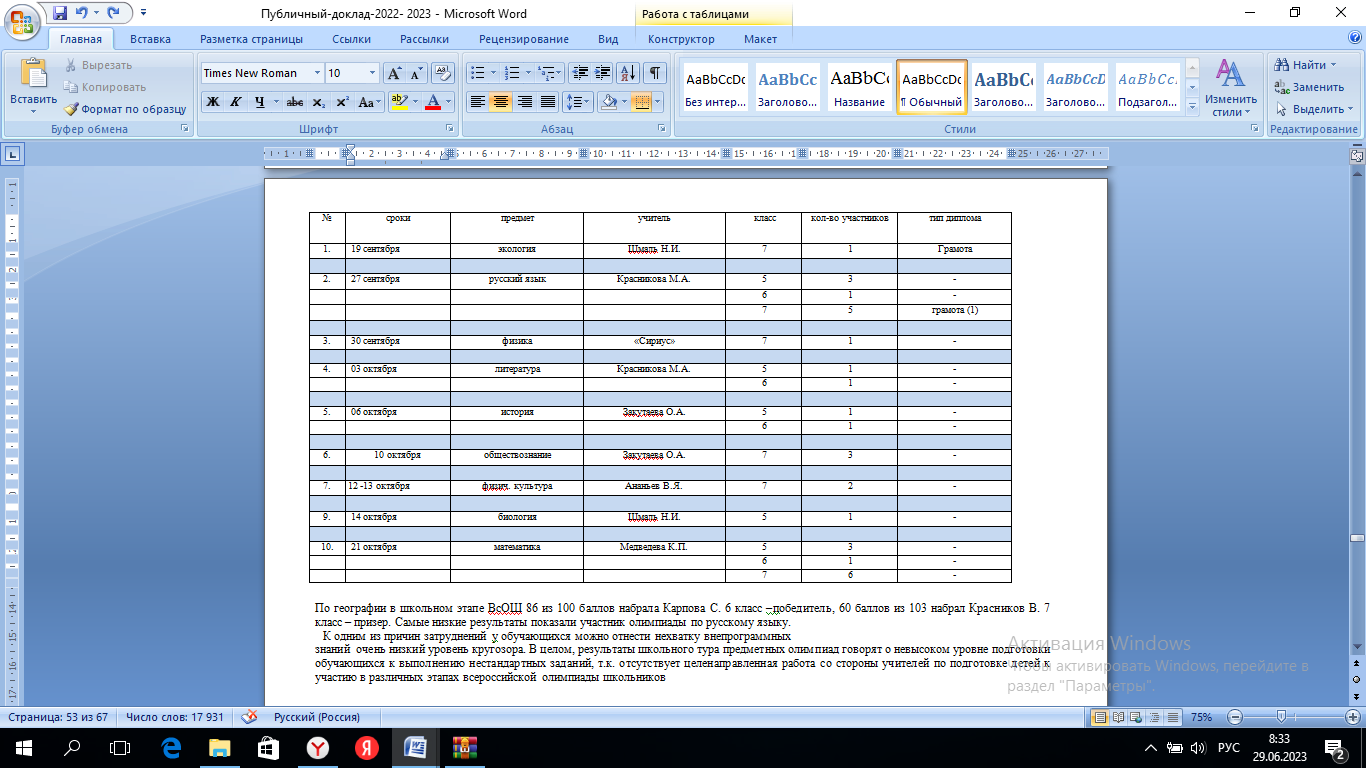 По географии в школьном этапе ВсОШ 86 из 100 баллов набрала Карпова С. 6 класс –победитель, 60 баллов из 103 набрал Красников В. 7 класс – призер. Самые низкие результаты показали участник олимпиады по русскому языку.   К одним из причин затруднений у обучающихся можно отнести нехватку внепрограммных знаний  очень низкий уровень кругозора. В целом, результаты школьного тура предметных олимпиад говорят о невысоком уровне подготовки обучающихся к выполнению нестандартных заданий, т.к. отсутствует целенаправленная работа со стороны учителей по подготовке детей к участию в различных этапах всероссийской олимпиады школьниковРаспределение участников школьного этапа Всероссийской олимпиады школьниковСписок участников школьного тура олимпиадПо результатам школьного этапа в МКОУ «Староюгинская ООШ» для участия в муниципальном этапе всероссийской олимпиады школьников в 2022-2023 учебном году.Список победителей и призеров школьного этапа Всероссийской олимпиады школьников в 2022-2023 учебном году для участия в муниципальном этапе	Несмотря на меньший процент обучающихся, участвовавших в ШЭ ВсОШ по сравнению с предыдущим учебным годом, (в целом по школе сократилось количество обучающихся нет 8 и 9 класса) учителя-предметники постарались вовлечь ребят для участия в олимпиадах на олимпиаде по физической культуре, немецкому языку обучающиеся показали невысокий уровень выполнения практических заданий. Это связано с особенностями предметов, а также указывает небольшое количество способных обучающихся. По   информатике,  английскому языку, ОБЖ, экономике олимпиады не проводились. По математике, биологии, информатике, физике ШЭ ВсОШ проводился на платформе «Сириус» согласно графика проведения Олимпиад. Ребята через интернет заходили на сайт и выполняли олимпиадные задания по предметам. Рекомендации:1. Объявить благодарность учащимся и учителям школы, принимавшим активное участие в школьном этапе олимпиад.2. Учителям-предметникам проработать материал школьных, районных и областных этапов предметных олимпиад последних лет, с целью эффективной подготовки обучающихся к районным олимпиадам.3.   Учителям-предметникам использовать все виды учебной и внеурочной деятельности для целенаправленной подготовки к олимпиадам.4. Учителям-предметникам активизировать интерес к предмету через внеклассные мероприятия, кружковую деятельность, осуществлять сопровождение, индивидуальную работу с одарёнными детьми. Муниципальный этапе Всероссийской  олимпиады школьников в 2022-2023 уч. годуНа основании Распоряжения Департамента общего образования Томской области 1275- р от 11.08.2022 г. «О проведении школьного и муниципального этапов Всероссийской олимпиады школьников Томской области» и приказа УООиП Каргасокского района № 768 от 01.11.2022 г, приказа по МКОУ 2Староюгинская ООШ» № 98 от 02..112022 г.» О проведении муниципального этапа Всероссийской олимпиады школьников в МКОУ «Староюгинская ООш»  был проведен муниципальный этап ВсОШ.Олимпиады проводились  на базе МКОУ «Староюгинская ООШ» дистанционно с использованием видеокамер. Были созданы все необходимые условия для обучающихся.	Олимпиада проводилась по 20 предметам школьной программы согласно Порядку проведения всероссийской олимпиады школьников, утвержденного приказом Министерства просвещения Российской Федерации от  27.11.2020  №  678, в соответствии с которым участниками муниципального  этапа олимпиады могли стать победители и призёры школьного этапа, который проводился  по текстам, разработанными региональными предметными комиссиями. Был проведен муниципальный этап Всероссийской олимпиады школьников с 08.11.2022 по 14.12.2022 г. для обучающихся 7-11 классов согласно графику, установленному Департаментом общего образования Томской области: В муниципальном этапе ВсОш от МКОУ «Староюгинская ООШ» принял участие по экологии 1 обучающийся. Гаврилов Глеб – призер ШЭ ВсОШ.Выписка из протокола заседания предметного жюри муниципального этапа Всероссийской олимпиады школьников по экологии в 2022-2023 учебном году от 08.11.2022 г.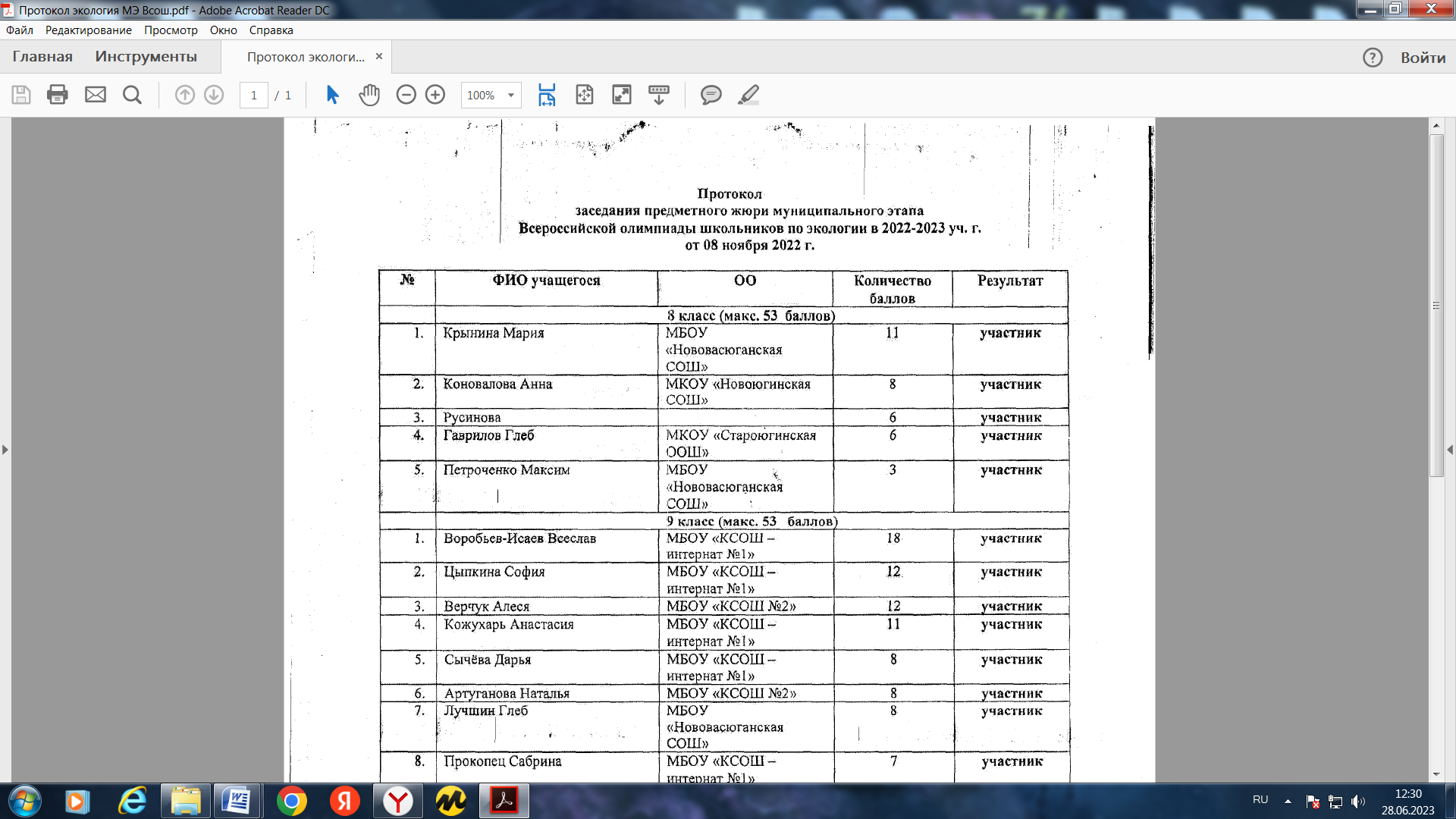 Как видно из представленной информации Гаврилов Глеб в муниципальном этапе Всероссийской олимпиады школьников по экологии из максимальных 53б. набрал только 6 баллов.Итогимуниципального этапа Всероссийской олимпиады школьников2022-2023 учебный годАнализ выполнения олимпиадных заданий показывает, что уровень выполнения муниципального этапа ВсОШ достаточно низкий. 	 Главными причинами затруднений обучающихся являются:	Недостаточная  индивидуальная работа с одарёнными детьми;Отсутствие дополнительных часов для углублённого изучения предмета;Узкий  кругозор участников олимпиады, недостаточная работа с дополнительной литературой по предметам.Олимпиадные задания всегда выходят за рамки учебной программы и рассчитаны на детей, которые самостоятельно способны решать задания сложные, нестандартные, творческие. Но именно таким образом, выявляется группа одарённых детей, показывающих высокие результаты в одной или нескольких олимпиадах. На основании вышеизложенного, рекомендуется:- продолжить целенаправленную работу с одарёнными детьми,  в том числе через индивидуальные занятия; -  более активное использование олимпиадных заданий в учебном процессе; -  активнее привлекать обучающихся к использованию дополнительной литературы;-  продолжить работу по развитию навыков исследовательской работы.Результаты Регионального мониторингаСписок победителей школьного этапа Всероссийской олимпиады школьников  Выводы:несмотря на меньший процент обучающихся, участвовавших в ШЭ ВсОШ по сравнению с предыдущим учебным годом, (в целом по школе сократилось количество обучающихся нет 8 и 9 класса) учителя-предметники постарались вовлечь ребят для участия в олимпиадах на олимпиаде по физической культуре, немецкому языку обучающиеся показали невысокий уровень выполнения практических заданий. Это связано с особенностями предметов, а также указывает небольшое количество способных обучающихся. По  физике, информатике,  английскому языку, ОБЖ, экономике олимпиады не проводились. По математике, биологии, информатике ШЭ ВсОШ проводился на платформе «Сириус» согласно графика проведения Олимпиад. Ребята через интернет заходили на сайт и выполняли олимпиадные задания по предметам. Рекомендации:1. Объявить благодарность учащимся и учителям школы, принимавшим активное участие в школьном этапе олимпиад.2. Учителям-предметникам проработать материал школьных, районных и областных этапов предметных олимпиад последних лет, с целью эффективной подготовки обучающихся к районным олимпиадам.3.   Учителям-предметникам использовать все виды учебной и внеурочной деятельности для целенаправленной подготовки к олимпиадам.4. Учителям-предметникам активизировать интерес к предмету через внеклассные мероприятия, кружковую деятельность, осуществлять сопровождение, индивидуальную работу с одарёнными детьми. Аналитическая справка по результатам проведенияВсероссийских проверочных работ в 2023 году         На основании Распоряжения Департамента общего образования Томской области от 15.02.2023 № 223-р «О проведении всероссийских проверочных работ в образовательных организациях томской области в 2023 году», приказа УООиП МО «Каргасокский район» № 84 от 21.02.2023 г. «О проведении всероссийских проверочных работ в образовательных организациях Каргасокского района в 2023 г.», приказа по школе № 13-1 от 21.02.2023 «О проведении всероссийских проверочных работ в МКОУ «Староюгинская ООШ» в 2023 году и согласно расписания проведения ВПР в 2023 году.      Цель Всероссийских проверочных работ (далее ВПР) – обеспечение единства образовательного пространства Российской Федерации и поддержки ведения Федерального государственного стандарта за счет предоставления образовательным организациям единых проверочных материалов и единых критериев оценивания учебных достижений.     ВПР не является государственной итоговой аттестацией. ВПР – это итоговые контрольные работы, результаты которых не должны учитываться при выставлении годовых отметок по предметам.    Таким образом, ВПР позволяют осуществить диагностику достижения предметных и метапредметных результатов, в т.ч. уровня сформированности универсальных учебных действий (УУД) и овладения межпредметными понятиями, а также оценку личностныхрезультатов обучения.       Всероссийские проверочные работы были проведены в период с 30.03.2023 г. по 17.04.2023 г. Результаты проведения по каждому учебному предмету согласно графика проведения ВПР в ОО загружены  в личных кабинетах федеральной информационной системы оценки качества образования (далее ФИС ОКО). Количественный состав участников ВПР-2023Вывод: в работе приняли участие 11 учеников из 14  (80,0%). Данный показатель позволил получить достоверную оценку образовательных результатов учеников по школе.Итоги ВПР 2023 года в 4-х классахОбучающиеся 4-х классов писали Всероссийские проверочные работы по трем основным учебным предметам: «Русский язык», «Математика», «Окружающий мир».Русский язык (30.03.2023 г.)Вывод: понизили (отм. < отм. по журналу) – 50% обучающихся; подтвердили (отм. = отм. по журналу) – 50% обучающихся; повысили (отм. > отм. по журналу) – 0% обучающихся.Окружающий мир (03.04.2023 г.)Вывод: понизили (отм. < отм. по журналу) – 0% обучающихся; подтвердили (отм. = отм. по журналу) – 100% обучающихся; повысили (отм. > отм. по журналу) – 0% обучающихся. Математика (05.04.2023 г.)Вывод: понизили (отм. < отм. по журналу) – 0% обучающихся; подтвердили (отм. = отм. по журналу) – 100% обучающихся; повысили (отм. > отм. по журналу) – 0% обучающихся.Биология (06.04.2023 г.)Вывод: понизили (отм. < отм. по журналу) – 50% обучающихся; подтвердили (отм. = отм. по журналу) – 0% обучающихся; повысили (отм. > отм. по журналу) – 0% обучающихся. 1 обучающийся отсутствовал по уважительной причине.Математика (12.04.2023 г.)Вывод: понизили (отм. < отм. по журналу) – 50% обучающихся; подтвердили (отм. = отм. по журналу) – 50% обучающихся; повысили (отм. > отм. по журналу) – 0% обучающихся.Русский язык (19.04.2023 г.)Вывод: понизили (отм. < отм. по журналу) – 50% обучающихся; подтвердили (отм. = отм. по журналу) – 50% обучающихся; повысили (отм. > отм. по журналу) – 0% обучающихся.История (25.04.2023 г.)Вывод: понизили (отм. < отм. по журналу) – 0% обучающихся; подтвердили (отм. = отм. по журналу) – 0% обучающихся; повысили (отм. > отм. по журналу) – 100% обучающихся.Математика (12.04.2023 г.)Вывод: понизили (отм. < отм. по журналу) – 100% обучающихся; подтвердили (отм. = отм. по журналу) – 0% обучающихся; повысили (отм. > отм. по журналу) – 0% обучающихся.География (13.04.2023 г.)Вывод: понизили (отм. < отм. по журналу) – 0% обучающихся; подтвердили (отм. = отм. по журналу) – 100% обучающихся; повысили (отм. > отм. по журналу) –0 % обучающихся.Русский язык (19.04.2023 г.)Вывод: понизили (отм. < отм. по журналу) – 100% обучающихся; подтвердили (отм. = отм. по журналу) – 0% обучающихся; повысили (отм. > отм. по журналу) –0 % обучающихся.История (27.04.2023 г.)Вывод: понизили (отм. < отм. по журналу) – 0% обучающихся; подтвердили (отм. = отм. по журналу) – 100% обучающихся; повысили (отм. > отм. по журналу) –0 % обучающихся.Обществознание (06.04.2023 г.)Вывод: понизили (отм. < отм. по журналу) – 0% обучающихся; подтвердили (отм. = отм. по журналу) – 100% обучающихся; повысили (отм. > отм. по журналу) –0 % обучающихся.Математика (10.04.2023 г.)Вывод: понизили (отм. < отм. по журналу) – 70% обучающихся; подтвердили (отм. = отм. по журналу) – 30% обучающихся; повысили (отм. > отм. по журналу) – 0% обучающихся.Русский язык (13.04.2023 г.)Вывод: понизили (отм. < отм. по журналу) – 100% обучающихся; подтвердили (отм. = отм. по журналу) – 0% обучающихся; повысили (отм. > отм. по журналу) –0 % обучающихся.Биология (26.04.2023 г.)Вывод: понизили (отм. < отм. по журналу) – 50% обучающихся; подтвердили (отм. = отм. по журналу) – 40% обучающихся; повысили (отм. > отм. по журналу) –10 % обучающихся.Иностранный язык – немецкий язык (17.04.2023 г.)Вывод: понизили (отм. < отм. по журналу) – 80% обучающихся; подтвердили (отм. = отм. по журналу) – 20% обучающихся; повысили (отм. > отм. по журналу) –0 % обучающихся.Общие выводы по результатам ВПР-2023Значительная часть обучающихся не подтвердили своей отметки за III учебную четверть 2023 г.. В основном произошло понижение отметки по сравнению с отметкой преподавателя. Самое значительное снижение обнаружено по русскому языку в 5 классе: 50 процентов обучающихся понизили свою отметку, по биологии 5 класс 50%, математике 6 класс 100%., русскому языку 6 класс 100%, математика 7 класс – 70%, русский язык 7 класс 100% , немецкий язык 7 класс 80%.Подтверждение отметок у обучающихся зафиксировано по обществознанию 7 класс, обществознанию, истории в 6 классе, окружающему миру 4 класс, математика 4 класс. Повышение качества знаний у обучающихся наблюдается по биологии в  7 классе, истории 5 классе.Рекомендации1. Обсудить результаты ВПР-2023 на МО объединении школы .2. Руководителям ШМО:2.1. Провести содержательный анализ результатов ВПР по всем классам и составить подробный отчет по классам.2.2. Выявить не освоенные учениками контролируемые элементы содержания (КЭС) для отдельных классов и отдельных обучающихся по предметам.2.3. Разработать методические рекомендации, чтобы устранить выявленные пробелы в знаниях для учителей-предметников.2. Классным руководителям 4–7-х классов:2.1. Довести до сведения родителей результаты ВПР.3. Учителям-предметникам:3.1. Проанализировать достижение высоких результатов и определить причины низких результатов по предмету.3.2.  Использовать эффективные педагогические практики в процесс обучения.3.3. При подготовке обучающихся к написанию ВПР-2023 использовать пособия из федерального перечня, в том числе электронные образовательные ресурсы, позволяющие ребенку самостоятельно проверить правильность выполнения задания.3.4. Использовать на уроках задания, которые направлены на развитие вариативности мышления учащихся и способность применять знания в новой ситуации.4. Учесть результаты ВПР-2023 при планировании ВСОКО на 2023/24 учебный год.4.3. Участие обучающихся в конкурсах, проектах, олимпиадах  за 2022-2023 учебный год(муниципальный, региональный, международный, всероссийский уровень)Выводы: коллектив школы способствует поиску, отбору и творческому развитию детей, проявляющих интерес и способности к изучению предмета.  В основном, это вовлечение их к участию в предметных неделях, конкурсах и олимпиадах. Результаты  конкурсов  показали, что работу  над учебным исследованием нужно продолжить, т.к. данная форма  изучения материала  интересна учащимся и отвечает требованиям личностно – ориентированного  образования. Участие учителей в конкурсах, проектах, олимпиадах  В текущем году педагоги принимали участие в конкурсах профессионального мастерства, конференциях.4.4. Достижения и проблемы социализации обучающихсяВ 2022 – 2023 учебном году воспитательный процесс в школе осуществлялся с учетом правонарушений, индивидуального подхода к несовершеннолетним группы риска, оказания практической помощи родителям, не справляющимся с воспитанием своих детей.       Воспитательная работа была направлена на профилактику правонарушений, алкогольной зависимости, курения, употребления ПАВ.   Основными направлениями профилактической деятельности стали оказание социально – педагогической, психологической, медицинской и правовой помощи и поддержки детям, имеющим проблемы в развитии, обучении и социальной адаптации, профилактика и предупреждение безнадзорности и правонарушений среди обучающихся, организация летнего отдыха детей и подростков «группы риска».  	На каждого обучающегося группы риска была заведена индивидуальная карта сопровождения. Она отражает материальное положение, взаимоотношения в семье, отношение к учебе, творческие способности обучающегося. В этой карте классные руководители, зам. директора по УВР, социальный инспектор фиксирует индивидуальную работу с ребенком: беседы, посещение на дому, оказание консультативной помощи.                                                                                                                                                                                                                                        В школе осуществлялся  контроль за  получением образования несовершеннолетними. Велся   строгий учет пропущенных уроков, работа по ликвидации пропусков без уважительной причины, устранению пробелов в знаниях  не успевающих обучающихся.   На постоянном контроле находились  дети группы риска, требующие повышенного педагогического внимания. С ними велась  индивидуально – профилактическая работа, основными формами которой являлись: посещения на дому с целью контроля за условиями их семейного воспитания, организацией свободного времени, подготовкой к урокам, оказание помощи в ликвидации пробелов в знаниях, вовлечение обучающихся в общественно – значимую деятельность. В конце каждой учебной четверти акт обследования условий проживания несовершеннолетних, состоящих на ВШК, отправлялся специалисту УООиП.Социальным  инспектором и классными руководителями осуществляется контроль за условиями жизни неблагополучных семей.    В школе велась  работа по пропаганде знаний ПДД, соблюдение которых способствует безопасному поведению детей на улицах и дорогах.    	 Неотъемлемой частью профилактической работы школы является  работа по формированию основ здорового жизненного стиля.   	Основные цели и задачи на следующий учебный год:психолого-педагогическое консультирование родителей, учителей с целью выработки единых подходов к воспитанию и обучению подростков;вовлечение подростков в общественно-значимую деятельность;сохранение и укрепление здоровья обучающихся.5. СОЦИАЛЬНАЯ АКТИВНОСТЬ И ВНЕШНИЕ СВЯЗИ УЧРЕЖДЕНИЯШкола активно сотрудничает с учреждениями села, округа, района, области 6. ФИНАНСОВО-ЭКОНОМИЧЕСКАЯ ДЕЯТЕЛЬНОСТЬ        В соответствии со статьями 135 и 144 Трудового кодекса РФ, статьей 4 Закона Томской области от 29.12.2005г. №234-ОЗ «Об оплате труда работников областных государственных учреждений» с 01.05.2019 г. была введена новая система оплаты труда для работников областных государственных учреждений, оплата труда которых осуществлялась на основе Единой тарифной сетки. Новая система оплаты труда включает в себя размеры окладов (должностных окладов), ставку заработной платы, доплаты и надбавки компенсационного, в том числе за работу в условиях, отклоняющихся от нормальных, систему доплат и надбавок стимулирующего характера и систему премирования, установленные коллективным договором школы, положением о компенсационных и стимулирующих выплатах на 2021-2022 учебный год.         Стимулирующие надбавки работникам школы выплачиваются ежемесячно, премии по итогам работы за месяц, квартал, полугодие, год в пределах средств фонда стимулирующих выплат и экономии фонда оплаты труда.        Основным источником финансирования учебного процесса являются субвенции областного бюджета, что позволило приобрести мебель, орг. технику, учебники.7. ЗАКЛЮЧЕНИЕ, ПЕРСПЕКТИВЫ И ПЛАНЫ РАЗВИТИЯ         Оценивая в целом состояние образовательного процесса в школе, можно отметить стабильность её основных показателей, наличие определенных достижений и выявленных проблем, над решением которых предстоит работать.Перед школой стоят следующие задачи:обеспечение доступности качественного образования;поддержка и развитие разнообразных форм работы по охране и укреплению здоровья обучающихся и воспитанников;повышение качества образовательного процесса, совершенствование работы по внедрению современных программ и технологий;продолжать формировать и развивать систему работы с родителями;в новом учебном году необходимо больше внимания уделять выявлению учащихся с низкой мотивацией к обучению;реализация Комплексного проекта модернизации образования, инициативы «Наша новая школа»;непрерывное совершенствование качества образовательного процесса и его результативности; уровня педагогического мастерства учителей, их эрудиции и компетентности в области преподаваемого предмета и методики его преподавания;повышение уровня квалификации педагогических работников;участие школы  в инновационных проектах, конкурсах;совершенствование анализа и критериев оценки деятельности педагогического коллектива;активное включение педагогов и учащихся в творческий поиск;развитие современного стиля педагогического мышления;                                                                                                              оказание помощи учителям в реализации принципов и методических приёмов  обучения и воспитания учащихся;обновление  нормативно-правовой, научно-методической, информационной базы.№СодержаниеСтраница1ОБЩАЯ ХАРАКТЕРИСТИКА  УЧРЕЖДЕНИЯ31.1Организационные условия образовательного процесса 31.2Основные приоритеты, направления, задачи61.3Структура управления, контактная информация62ОСОБЕННОСТИ ОБРАЗОВАТЕЛЬНОГО ПРОЦЕССА 72.1Характеристика образовательных программ 72.2Образовательные технологии и методы обучения, используемые в образовательном процессе 92.3Медико-психологическое сопровождение92.4Основные направления воспитательной деятельности122.5Кружки, секции, творческие объединения, внеурочная деятельность182.6Работа с родителями203УСЛОВИЯ ОСУЩЕСТВЛЕНИЯ ОБРАЗОВАТЕЛЬНОГО ПРОЦЕССА 223.1Режим работы учреждения223.2Состояние материально-технической базы233.3Организация питания и медицинского обслуживания243.4Обеспечение безопасности243.5Организация летнего  отдыха детей243.6Кадровый состав253.7Методическая работа294РЕЗУЛЬТАТЫ ДЕЯТЕЛЬНОСТИ УЧРЕЖДЕНИЯ, КАЧЕСТВО ОБРАЗОВАНИЯ554.1Результаты качества знаний по предметам554.2Результаты регионального муниципального, школьного мониторинга качества образования574.3Достижения обучающихся и учителей. 734.4Достижения и проблемы социализации обучающихся775СОЦИАЛЬНАЯ АКТИВНОСТЬ И ВНЕШНИЕ СВЯЗИ УЧРЕЖДЕНИЯ786ФИНАНСОВО-ЭКОНОМИЧЕСКАЯ ДЕЯТЕЛЬНОСТЬ  797ЗАКЛЮЧЕНИЕ. ПЕРСПЕКТИВЫ И ПЛАНЫ РАЗВИТИЯ79Классы, группыКол-во классов комплектовКоличестводетейI ступень1 – 4321II ступень5 - 9311ГСП1 17КлассКол-воучениковИз нихмальчиковИз нихдевочекДети-сироты/дети под опекойДети-инвалидыДети-надомникиДети, состоящие на учетах:Дети, состоящие на учетах:Дети, состоящие на учетах:Дети группы рискаДети из многодетных семейДети из неполных семейДети из малообеспеченных семейДети из неблагополучных семейКлассКол-воучениковИз нихмальчиковИз нихдевочекДети-сироты/дети под опекойДети-инвалидыДети-надомникиВШУПДНКДНДети группы рискаДети из многодетных семейДети из неполных семейДети из малообеспеченных семейДети из неблагополучных семей18350/1000000417124310/000000030436510/0011000616144400/001100040453210/100000022361100/000000010176420/000010012491010/0010000101Всего:3322110/2032100226302№п/пФ.И.О.Причиныпостановки на учет1.Ангалина Нина ВладимировнаМногодетная, неполная, малообеспеченная семья2.Сластникова Марина НиколаевнаМногодетная, малообеспеченная семья3.Нестерова Ольга ВалерьевнаМногодетная, неполная, малообеспеченная семья№п/пКлассФ.И.О.Дата рожденияПричиныпостановки на учетДатапостановки1.4Соснин МаксимМаксимович19.09.2014Многодетная, неполная, малообеспеченная семья06.09.202202.01.2023 2.3Сластников Артём Олегович23.06.2013Многодетная, малообеспеченная семья06.09.20213.5Ангалин Владимир Александрович07.01.2010Многодетная, неполная, малообеспеченная семья02.01.20234.3Ангалин Кирилл Александрович20.06.2013Многодетная, неполная, малообеспеченная семья02.01.2023№п/пФ.И.О.КлассДата рожденияВид учетаКружки, секции, ВД1.Сластников Артём Олегович323.06.2013ВШУ«Юный эколог», «Лесовичок»2.Соснин Максим Максимович  424.05.2012ВШУ«Юный эколог», «Лесовичок»3.Ярославцев Никита Алексеевич704.03.2009ПДН«Олимпийские игры», «Спортивные игры»№ п/пКлассДата рожденияФорма обученияВид обученияИнвалидность1.129.11.2014класс общего назначенияVIII вид2.213.03.2014класс общего назначенияVII вид3.203.07.2013класс общего назначенияVIII вид4.216.08.2013класс общего назначенияVII вид5.319.09.2011индивидуальное обучение на домуVIII видда6.427.01.2010	индивидуальное обучение на дому	VIII видда7.419.09.2011класс общего назначенияVIII вид8.424.05.2012класс общего назначенияVII вид9.507.01.2010класс общего назначенияVII вид10.517.02.2011класс общего назначенияVII вид11.630.09.2010класс общего назначенияVII вид12.903.05.2006индивидуальное обучение на домуVIIIвид№ п/пКлассДата рожденияФорма обученияВид обученияИнвалидность1.129.11.2014класс общего назначенияVIII вид2.130.12.2014класс общего назначенияVII вид3.213.03.2014класс общего назначенияVII вид4.203.07.2013класс общего назначенияVIII вид5.216.08.2013класс общего назначенияVII вид6.319.09.2011индивидуальное обучение на домуVIII видда7.427.01.2010	индивидуальное обучение на дому	VIII видда8.419.09.2011класс общего назначенияVIII вид9.414.06.2012класс общего назначенияVII вид10.424.05.2012класс общего назначенияVII вид11.507.01.2010класс общего назначенияVII вид12.516.10.2009класс общего назначенияVIII вид13.517.02.2011класс общего назначенияVII вид14.630.09.2010класс общего назначенияVII вид15.903.05.2006индивидуальное обучение на домуVIIIвидНаправления внеурочной деятельностиСодержание направлений (программы ВУД)Количество часовКоличество часовКоличество часовКоличество часовВсегоНаправления внеурочной деятельностиСодержание направлений (программы ВУД)IIIIIIIVВсегоСпортивно-оздоровительное«Олимпийские игры»8,58,58,58,58,5Спортивно-оздоровительноеПредметно – практические действия «Игра-игрокоррекция» (ОВЗ)8,58,58,58,58,5Духовно-нравственное«Истоки»8,58,58,58,58,5Духовно-нравственное«Юный эколог»3434343434Социальное«Окружающий социальный мир» (ОВЗ)1717171717Социальное«Основы финансовой грамотности»1717171717Социальное«Тропинка в профессию»1717171717ВСЕГО:110,5 110,5 110,5 110,5 110,5Направления внеурочной деятельностиСодержание направлений (программы ВУД)Количество часовКоличество часовКоличество часовВсегоНаправления внеурочной деятельностиСодержание направлений (программы ВУД)VVIVIIВсегоСпортивно-оздоровительное«Олимпийские игры»8,58,58,58,5Спортивно-оздоровительноеПредметно – практические действия «Игра-игрокоррекция» (ОВЗ)8,58,58,58,5Духовно-нравственное«Истоки»8,58,58,58,5Общеинтеллектуальное«Зеленая лаборатория»17171717Социальное«Основы финансовой грамотности»17171717Социальное«Тропинка в профессию»17171717ВСЕГО:76,576,576,576,5№ п/пФИО ребенкаДата рожденияПолных летПричина обращения в ТПМПККласс/группаДомашний адресФИО родителей (законных представителей)Наименование ОО1.Гусаров Сергей Викторович27.01.201013Окончание начального общего образования (обучение на дому)4с. Староюгиноул. Береговая, д 20.Гусаров Виктор ВладимировичГусарова Ирина НиколаевнаМКОУ «Староюгинская ООШ»2.Гусаров Геннадий Викторович14.06.201210Окончание начального общего образования4с. Староюгиноул. Береговая, д 20.Гусаров Виктор ВладимировичГусарова Ирина НиколаевнаМКОУ «Староюгинская ООШ»3.Шубкин Владимир Владимирович19.09.201111Окончание начального общего образования4с.Староюгино ул.Васюганская д.17, кв 1Баженова Оксана СергеевнаШубкин Владимир МихайловичМКОУ «Староюгинская ООШ»4.Соснин Максим Максимович24.05.201210Окончание начального общего образования4с. Староюгино ул. Юбилейная, д. 28,кв.1.Соснин Максим ВладимировичНестерова Ольга ВалерьевнаМКОУ «Староюгинская ООШ»5.Шоркина Анастасия Васильевна03.05.200616Окончание основного общего образования9с. Староюгино ул. Юбилейная 1 кв.2Шоркина Наталья ВалерьевнаМКОУ «Староюгинская ООШ»6.Бурков Даниил Андреевич21.08.20157Поступление в 1 классГСПс. Староюгино, ул. Васюганская, д. 5Буркова Кристина ЕвгеньевнаБурков Андрей АнатольевичМКОУ «Староюгинская ООШ»7.Сластников Виктор Олегович30.12.20148Низкие результаты обученности1с.Староюгино, ул. Васюганская д 8, кв.2Сластникова Марина НиколаевнаСластников Олег ВладимировичМКОУ «Староюгинская ООШ»№ п/пФ.И.О. обучающегося Ф.И.О. обучающегося Дата рожденияВид образовательной программыДата, номер протокола заседания ТПМПКСрок действия ОПГСПГСПГСПГСПГСПГСПГСП1.Бурков Данил АндреевичБурков Данил Андреевич21.08.2015АООП ДО для детей с ОВЗ вариант 7.2.№ 128 протокола от 27.05.2023 г.до окончания начальной школы1 класс1.Кузнецов Фрол АлександровичКузнецов Фрол Александрович29.11.2014АООП для детей с УО вариант 8.1.№ 188 протокола от 20.05.2022до окончания начальной школы2.Сластников Виктор ОлеговичСластников Виктор Олегович30.12.2014АООП НОО для детей с ОВЗ вариант 7.2.№ 130 протокола от 27.05.2023до окончания начальной школы2 класс2 класс2 класс2 класс2 класс2 класс2 класс1.Баженов Виталий СергеевичБаженов Виталий Сергеевич13.03.2014АООП НОО для детей с ОВЗ вариант 7.2.№ 48 протокола от 20.01.2022 г.до 2025 г.2.Романчук Денис ЕвгеньевичРоманчук Денис Евгеньевич03.07.2013АООП для детей с ОВЗ  вариант 8.2№ 01 протокола от 30.01.2021 г.до 2025 г.3.Соснина Карина МаксимовнаСоснина Карина Максимовна16.08.2013АООП НОО для детей с ОВЗ вариант 7.2.№ 47 протокола от 20.01.2022до 2025 г.3 класс3 класс3 класс3 класс3 класс3 класс3 класс11Шубкин Роман Владимирович19.09.2011АООП для детей с УО вариант 8.2№ 11357 протокола от 13.12.2019до 2024 г.4 класс4 класс4 класс4 класс4 класс4 класс4 класс1.Гусаров Сергей ВикторовичГусаров Сергей Викторович27.01.2010АООП для детей с УО вариант 8.2.№ 119 протокола от 27.05.2023до выпуска из школы2.Шубкин Владимир ВладимировичШубкин Владимир Владимирович19.09.2011АООП для детей с УО вариант 8.1.№ 129 протокола от 27.05.2023до выпуска из школы3.Гусаров Геннадий ВикторовичГусаров Геннадий Викторович14.06.2012АООП для детей с ОВЗ вариант 7.1.№ 120 протокола  от 27.05.2023до выпуска из школы4.Соснин Максим МаксимовичСоснин Максим Максимович24.05.2012АООП для детей с ОВЗ вариант 7.2.№ 132 протокола от 27.05.2023до выпуска из школы5 класс5 класс5 класс5 класс5 класс5 класс5 класс1Ангалин Владимир АлександровичАнгалин Владимир Александрович07.01.2010АООП для детей с ОВЗ вариант 7.2.№ 49 протокола от 20.01.2022до выпуска из школы2.Качаев Дмитрий СтепановичКачаев Дмитрий Степанович17.02.2011АООП для детей с ОВЗ вариант 7.1.№ 50 протокола от 20.01.2022до выпуска из школы3.Борзилова Мария АлексеевнаБорзилова Мария Алексеевна16.10.2009АООП для детей с УО вариант 8.1.№ 180 протокола от 19.05.2022до выпуска из школы6 класс6 класс6 класс6 класс6 класс6 класс6 класс1.Шубкин Виктор ВладимировичШубкин Виктор Владимирович30.09.2010АООП для детей с ОВЗ вариант 7.2.№  51 протокола от 20.01.2022до выпуска из школы9класс9класс9класс9класс9класс9класс9класс1.Шоркина Анастасия ВасильевнаШоркина Анастасия Васильевна03.05.2006АООП для детей с УО вариант 8.1№ 131 протокола от 27.05.2023до выпуска из школыАООП для детей с ОВЗ вариант 7.1.  2 челАООП для детей с ОВЗ вариант 7.26 чел.АООП для детей с УО вариант 8.1.4 челАООП для детей с УО вариант 8.2.3 чел.Необходимо обследовать Обследование пройдено№ п/пНазвание мероприятияКлассОтветственные за проведение1.Туристический поход1-9Учитель физической культуры2.Осенний кросс2-9Учитель физической культуры3.Сдача норм ГТО1-7Учитель физической культуры4. День здоровьяв течение годаУчитель физической культуры5.Соревнования по мини-волейболу 3-7Учитель физической культуры6.Предметная неделя по физической культуре1-9Учитель физической культуры7.Веселые старты1-7Учитель физической культуры8.Открытие лыжного сезона. Массовый старт.3-9Учитель физической культуры9.Лыжные соревнования, посвященные памяти Ю. Перемитина3-7Учитель физической культуры10. «Старты надежд»5-9Учитель физической культуры11.Закрытие лыжного сезона2-9Учитель физической культуры12.Игры «Охотники и утки», «Снайпер»1-4Учитель физической культуры13.«День здоровья»1-9Учитель физической культуры15.Весенний кросс1-9Учитель физической культуры№ п/пНазвание мероприятияКлассОтветственные за проведение1.День птиц 5-9Учитель биологии2.День экологических знаний - открытие двухмесячника 5-9Учитель биологии3.Календарь весны5-9Учитель биологии4.День Земли 5-9Учитель биологии5.Конкурс «Эко - фотограф»1-9Кл. руководители6.Акция «Берегите лес от огня» - распространение листовок1-9Учитель биологии7.Конкурс по естествознанию «Человек и природа»7Кл. руководитель8.Конкурс «Моя малая Родина-Сибирь» -20225-9Учитель биологии9.Евразийский учет птиц7Кл. руководитель10.Выставка рисунков «Сохраним природу»1-4Олимпиада по окружающему миру11.Олимпиада по окружающему миру1-4Олимпиада по окружающему миру16.Областной заочный конкурс школьных лесничеств5-9Учитель биологии17.Региональное комплексное мероприятие «День птиц» в рамках Международного Дня птиц5-9Учитель биологии18.Всероссийская олимпиада школьников по экологии7Учитель биологии19.Квест - игра «Я б в лесничие пошёл…»5-9Учитель биологии20.Заочный конкурс «Лучшее школьное лесничество»5-9Учитель биологии21.Кл. час «Земля - наш общий дом», «Береги свою планету- ведь другой похожей нету»3-4Классный руководитель22.Викторина «В гостях у природы»2Классный руководитель23.Выставка «Осень золотая»1-9Педагог- организатор№ п/пНазвание мероприятияКлассОтветственные за проведение1.Единый урок «Урок Победы»1-9Классные руководители2.Открытый урок, посвященный  Дню народного единства1-9Учитель истории, обществознания3.Урок мужества 1-9Учитель истории, обществознанияКл. руководители4.Кл. час «Символы России- гимн, герб, флаг»1Классный руководитель5.Кл. час «День защитников Отечества»1-9Классные руководители6.Конкурс рисунков  «Моя Родина- Россия!»1 Классный руководитель7.Акция «Письмо солдату»1-9Классные руководители8.Акция «Окна Победы»1-9Классные руководители9.Лыжные соревнования посвящённые памяти Ю.А. Перемитина1-7Администрация школы, учитель физической культуры, педагог-организатор, классные руководители11.Выставка «Блокада Ленинграда»1-9Педагог- организатор12.Кл. час «Блокадный хлеб Ленинграда»2Классный руководитель13.Кл. час «Флаг, герб России»»3-4Классный руководитель14.Кл. час «Герои России»5-6Классный руководитель15.Кл. час «Спецоперация на Украине».5-6Классный руководитель16.Кл. час  «14 февраля- день освобождения Ростовской области от немецко- фашистских захватчиков»7-9Классный руководитель17.Акция «Свеча Памяти»1 - 9Классные руководители18.Онлайн — экскурсия по Музею Победы — «Зал Памяти и Скорби1 - 9Классные руководители19.Кл. час «Опалённые войной»7-9Классный руководитель20.Кл. час «Я- гражданин России»7-9Классный руководитель21.Кл. час «Концлагерь- память поколений7-9Классный руководительКружок, секция«Юнармия»ЮИДСпортивные игрыЛесовичокШахматы№ п/пНазвание модуляКол-во часовКадровое обеспечение         1. Спортивно-оздоровительное направление         1. Спортивно-оздоровительное направление         1. Спортивно-оздоровительное направление         1. Спортивно-оздоровительное направление1.1.Программа курса «Олимпийские игры»8,5Учитель физической культуры 1.2.Программа курса Предметно-практические действия «Игра-игрокоррекция»8,5Учитель физической культуры                                                                             2.Социальное направление                                                                             2.Социальное направление                                                                             2.Социальное направление                                                                             2.Социальное направление2.1.Программа курса «Окружающий социальный мир»17 Учитель начальных классов 2.2.Программа курса « Основы финансовой грамотности»17Учитель начальных классов2.3.Программа курса « Тропинка в профессию»17Учитель русского языка и литературы3. Духовно-нравственное направление3. Духовно-нравственное направление3. Духовно-нравственное направление3. Духовно-нравственное направление3.1.Программа курса «Истоки»8,5Учитель начальных классов3.2.Программа курса «Юный эколог»34Воспитатель№ п/пНазвание модуляКол-во часовКадровое обеспечение1. Спортивно-оздоровительное направление1. Спортивно-оздоровительное направление1. Спортивно-оздоровительное направление1. Спортивно-оздоровительное направление1.1.Программа курса «Олимпийские игры»8,5Учитель физической культуры1.2.Программа курса Предметно-практические действия «Игра-игрокоррекция»8,5Учитель физической культуры2. Социальное направление2. Социальное направление2. Социальное направление2. Социальное направление2.1.Программа курса « Основы финансовой грамотности»17Учитель начальных классов2.2.Программа курса « Тропинка в профессию»17Учитель русского языка и литературы3. Духовно-нравственное направление3. Духовно-нравственное направление3. Духовно-нравственное направление3. Духовно-нравственное направление3.1Программа курса «Истоки»8,5Учитель начальных классов3.2.Программа курса «Зеленая лаборатория»17Учитель биологииТЕМАКЛАСС«Мой ребёнок- первоклассник»1 «Итоги адаптационного периода первоклассников»1«Родителям о внимании и внимательности»1«Режим дня первоклассников»1«Итоги учебного года»1«Организация учебно - воспитательного процессав 2022- 2023 учебном году. Особенности обучения во 2 классе»2«Итоги 3 четверти»2«Воспитание самостоятельности младших школьников»3-4«Как помочь младшему школьнику в выполнении домашней работы»3-4«Трудности адаптации пятиклассников»5«О значении домашнего задания в учебной деятельности школьника»5-6«Вопросы семейного воспитания, режим дня, школьное питание»5-6«Авторитет родителей и воспитание детей"5-6«Психологические особенности подросткового возраста» 7,9«Понимание родителей7,9«Мобильный телефон в жизни ребёнка. Польза и вред»7,9ТемаКласс«Если добрый ты»1«Дружбой нужно дорожить»1«Конфликт и пути его решения»1«Режим дня школьника»1«Беседа по профилактике гриппа и ОРВИ»1«Скажем, нет вредным привычкам»1«Урок мужества»1«Правила вежливости»2«Нет вредным привычкам»2«Осторожно - огонь!»2«Антитеррористическая угроза»2«Правильное питание - залог здоровья»2Беседа по профилактике гриппа и ОРВИ2«Техника безопасности учащихся - инструктаж на зимних каникулах»2«Режим дня»3-4«Профилактика гриппа и ОРВИ»3-4«Школа пешехода»3-4«Учимся быть организованными»3-4«Когда у друзей лад, каждый этому рад »3-4«Мой путь к доброте» 3-4«Этикет - правила поведения»3-4«Правила поведения на водоёмах в зимнее время»3-4«Новогодние обычаи в нашей семье»3-4«Урок мужества»»3-4«Человек среди людей»3-4«Правила БДД»3-4«Я и мой школьный коллектив»5-6«В мире профессий»5-6«Здоровье- как уберечься от гриппа»5-6«Учимся разрешать проблемы в семье»5-6«Что такое дружба»5-6«Причины ДТП»5-6«Жизнь без вредных привычек»5-6«Наркотики и закон»7,9«Человек, личность, гражданин»7,9«Кем я хочу стать?»7,9«В поисках профессии» 7,9«Профилактика экстремизма»7,9«Административная ответственность несовершеннолетних»6-7№Наименование мероприятий Объем финансирования (тыс.руб.)1Пополнение фондов школьной библиотеки31838,40ИТОГО31838,40№п/пФ.И.О.учителяДатарожденияОбразование,год окончанияСпециальностьЗанимаемая должностьОбщий трудовой стажПедагогический стажКатегорияСрокидействия категории1.Медведева Ксения Павловна14.05.1991Высшее, ТГПУ, 2017Учитель начальных классовУчитель начальных классов11л.11л.Соответствие занимаемой должности26.03.2020-26.03.20252.Гренева Ольга Александровна02.09.1993ОГБОУ "Томский государственный педагогический колледж", 2014г.Учитель начальных классовУчитель начальных классов8 л. 7 м. 17 дн.8 л. 5 м. 17 днСоответствие занимаемой должности26.02.2019          - 26.02.20243.Чебыкина Светлана Анатольевна23.08.1973Среднее специальное,Колпашевское педучилище,1992Высшее, РГСУ, 2006Учитель начальных классовУчитель начальных классов31 г. 16 дн.31 г. 16 дн.Соответствие занимаемой должности15.05.2021 -15.05.20264. Закутаева Оксана Александровна24.11.1985Высшее, ТГПУ, 2013Учитель историиУчитель истории17 л.7 мес.15 дн.17 л. I квалификационная категория2017 год -5.Ананьев ВадимЯковлевич13.02.1975Среднее специальное,Колпашевское педучилище,1995Учитель физической культурыУчитель физической культуры27 г. 7 м. 8 дн.27 г. 7 м. 8 дн.Соответствие занимаемой должности15.05.2021 -15.05.20266.Суязова ЛюбовьАлександровна07.09.1972Среднее специальное,Колпашевское педучилище,1991Учитель начальных классовПедагог - организатор29 л. 9 м. 26 дн.25 г. 3 м. 14 дн.Соответствие занимаемой должности30.03.2018-30.03.20237.Красникова Марина Александровна26.08.1978НГАВТ, 2006г.Курсы переподготовки учителя русского языка и литературыИнженерУчитель русского языка и литературы12 л.7 м. 1 дн.7 г. 7 м. 19 дн.Соответствие занимаемой должности26.02.2019          -26.02.20248.Портная Людмила Анатольевна26.08.1963Среднее профессиональное, Колпашевский педагогический колледж, 1983г.Учитель начальных классовВоспитатель39 л.8 м.17 дн.29 л. 11 м.1 дн.I квалификационная категория2017 год -9.Перемитина Мария Анатольевна04.09.1972Среднее профессиональное, Томский педагогический колледж, 2011г.Воспитатель дошкольного образованияВоспитатель30 л.7 м. 5 дн.30 л. 7 м. 5 дн.I квалификационная категория2017 год-Ф.И.О. Образование (учебное заведение, год окончания)СпециальностьПреподаваемый предметКвалификационная категорияКурсы повышения квалификации, профессиональная переподготовка (Название, год, номер удостоверения)АнаньевВ.Я.среднее специальное,Колпашевское педучилище, 1995г.учитель физкультурыфизическая культураОБЖтехнологияСоответствие занимаемой должности2026 годООО«Инфоурок»«Организация образовательного процесса для обучающихся с ограниченными возможностями здоровья»Квалификация «Педагог по обучению лиц с ОВЗ»2022 г., (270 ч.)ТОИПКРО«Особенности введения и реализация требований обновленных ФГОС ООО в работе учителя»2022 г. (36 ч.)«Разговоры о важном»: система работы классного руководителя(72 часа)11.04.2023-22.05.2023МедведеваК.П.высшее, ТГПУ, 2017 г.учитель начальных классовначальные классыматематикаСоответствие занимаемой должности в 2025 годООО «Инфоурок»«Организация работы с обучающимися с ОВЗ в соответствии с ФГОС»2022 г.ООО «Инфоурок»«Математика: теория и методика преподавания в ОО»Квалификация «Учитель математики»2022 г.ООО «Инфоурок»«Организация деятельности педагога- дефектолога: специальная педагогика и психология»Квалификация «Учитель дефектолог(олигофренопедагог)»( 600 ч.), 2022 г.ТОИПКРО«Особенности введения и реализация требований обновленных ФГОС ООО в работе учителя»2022 г. (36 ч.)ТОИПКРО«Обновление системы общего образования в 2022-2023 учебном году: переход на обновление ФГОС НОО и ФГОС ООО»2022 г. (16 ч.)КрасниковаМ. А.НГАВТ, 2006г.Курсы переподготовки учителя русского языка и литературы, 2017г.Высшее инженерУчитель русского языка и литературыСоответствие занимаемой должности в 2024 годООО «Инфоурок»«География: теория и методика преподавания в ОО»Квалификация «Учитель географии»(300 ч.) 2022 г.ООО «Инфоурок»«Биология: теория и методика преподавания в ОО»Квалификация «Учитель биологии»2022 г.,(300 ч.)ФГБНУ «ИИДСВ РАО»«Программирование воспитания в общеобразовательных организациях»2022 г. (36 ч.)ТОИПКРО«Особенности введения и реализация требований обновленных ФГОС ООО в работе учителя»2022 г. (36 ч.)ЧебыкинаС.А.Высшее,среднее специальноеКолпашевское педучилище,1992г.,РГСУ, 2006г.учитель начальных классовначальные классыСоответствие занимаемой должности2026 годООО «Инфоурок»«Особенности введения и реализация обновленного ФГОС НОО»2022 г., (72 ч.)ООО «Инфоурок»«Библиотечно-библиографические и информационные знания в педагогическом процессе»2022 г., (540 ч.)ООО «Инфоурок»«Организация образовательного процесса: воспитательная работа, дополнительное образование, внеурочная деятельность»2022 г.. (72 ч.)«Разговоры о важном»: система работы классного руководителя(72 часа)11.04.2023-22.05.2023ГреневаО. А.ОГБОУ "Томский государственный педагогический колледж", 2014г.Среднее специальное учитель начальных классовначальные классыСоответствие занимаемой должности2024 годЗакутаеваО.А.ТГПУ2012г.Высшее учитель истории, географии, биологииистория, обществознаниеI квалификационная категория2017 годООО «Инфоурок»«Организация образовательного процесса для обучающихся с ограниченными возможностями здоровья»Квалификация «Педагог по обучению лиц с ОВЗ»2022 г.,300 ч.ООО «Инфоурок»«География: теория и методика преподавания в ОО»Квалификация «Учитель географии» 2022 г.,300 ч.ООО «Инфоурок»«Биология: теория и методика преподавания в ОО»Квалификация «Учитель биологии» 2022 г., 300 ч.ТОИПКРО«Школа кадрового резерва: основы управления»2022 г. (24 ч.)ТОИПКРО«Особенности введения и реализация требований обновленных ФГОС ООО в работе учителя»2022 г. (36 ч.)ТОИПКРО«Обновление системы общего образования в 2022-2023 учебном году: переход на обновление ФГОС НОО и ФГОС ООО»2022 г. (16 ч.)«Современные методы и технологии преподавания в рамках обновленных ФГОС: начальная школа»2022 г. (36 ч.)ФГБНУ «ИИДСВ РАО»«Программирование воспитания в общеобразовательных организациях»2022 г. (36 ч.)ФБУН «Новосибирский НИИ гигиены» РоспотребнадзораСанитарно-просветительская программа «Проведение мероприятий родительского контроля»2022 гг. (15 ч.)«Разговоры о важном»: система работы классного руководителя(72 часа)11.04.2023-22.05.2023СуязоваЛ.А.среднее специальное,Колпашевское педучилище,1991г.учитель начальных классовучитель начальных классов, ИЗО, музыка, технологияСоответствие занимаемой должности2023 год ООО «Инфоурок»«Музыка: теория и методика преподавания в сфере начального общего, основного общего, среднего общего образования»Квалификация «Учитель музыки»2022 г. ООО «Инфоурок»«Изобразительное искусство: теория и методика преподавания в образовательной организации»Квалификация «Учитель, преподаватель изобразительного искусства»2022 г.ООО «Инфоурок»«Технология: теория и методика преподавания в образовательной организации»Квалификация «Учитель технологии»2022 г.ТОИПКРО«Современные методы и технологии преподавания в рамках обновленных ФГОС: начальная школа»2022 г. (36 ч.)«Разговоры о важном»: система работы классного руководителя(72 часа)11.04.2023-22.05.2023ПортнаяЛ.Асреднее профессиональное, Колпашевский педагогический колледж, 1983г.учитель начальных классоввоспитательI квалификационная категория2017 годООО «Инфоурок»«Организация работы с обучающимися с ограниченными возможностями здоровья (ОВЗ) в соответствии с ФГОС»( 72 ч.) 2022 г.ООО ВНОЦ «СоТех»«Профессиональная деятельность в сфере общего образования: Учитель начальных классов»2022 г. (260 ч.)ТОИПКРО«Современные методы и технологии преподавания в рамках обновленных ФГОС: начальная школа»2022 г. (36 ч.)ООО «Инфоурок»«Организация работы с обучающимися с ограниченными возможностями здоровья (ОВЗ) в соответствии с ФГОС»2022 г. (72 ч.)«Разговоры о важном»: система работы классного руководителя(72 часа)11.04.2023-22.05.2023ПеремитинаМ.А.среднее профессиональное, Томский педагогический колледж, 2011г.Воспитатель дошкольного образованиявоспитательI квалификационная категория2017 год	ООО «Инфоурок»«Организация образовательного процесса для обучающихся с ограниченными возможностями»Квалификация «Педагог по обучению лиц с ОВЗ»(600 ч.) 2022 г.ТОИПКРО«Развитие пространственного мышления дошкольников как основы формирования естественно-научных, цифровых и инженерных компетенций человека будущего»2022 г. (40 ч.)Тематика мероприятияСрокипроведенияЗадачиОтветственныйИтогиЗаседание 1О плане методической работы на 2022-2023 год:Анализ методической работы за 2021-2022 учебный год.Обсуждение и утверждение задач и плана работы МС на 2022-2023 учебный год. Составление планов работы методических объединений с ориентацией на рассмотрение и методическую помощь педагогическим работникам в вопросах реализации обновлённого ФГОС.Рассмотрение и согласование ООП НОО, ООП ООО, Программы воспитания как основа проектирования воспитательной деятельности в образовательных учреждениях, рабочих программ, тематического планирования по предметам.Изучение и разработка школьных локальных актов.августОбсудить план работы школы по основным направлениям образовательной деятельностиРассмотреть рабочие программыЗам. директора по УВР, руководители МОПротокол заседания МООрганизация работы МО, ШМО учителей на 2022- 2023 учебный год.Организация предметных недель. Утверждение тем по самообразованию.Утверждение сроков проведения открытых уроков и внеклассных мероприятий.Утверждение плана работы, тем педсоветов.Составление базы данных по методической копилке учителей.сентябрьСовершенствование работы МО и творческих группЗам. директора по УВР,руководители  ШМОСобеседованиеОрганизация проведения школьного этапа ВсОШ. Подготовка к муниципальному этапу Олимпиады.сентябрьОтслеживание посещаемости и качестваведения занятийЗам. директора по УВР, рук-ли ШМОСобеседованиеЗаседание 2Адаптация учащихся 1 класса к обучению в школе, учащихся 5 классов к обучению в школе на уровне НОО, ООО.Результаты школьного тура ВсОШ.Предварительный анализ успеваемости обучающихся по результатам  первой четверти.Мониторинг учебного процесса за 1- ую четверть. Наставничество, работа с молодыми педагогами. Классно-обобщающий контроль в 5-ом  классе.Методическая помощь участникам профессиональных конкурсов.ноябрьСоздание организационно- содержательных условий для обеспечения успешной адаптацииЗам. директора по УВРПротокол заседания МОЗаседание 3Анализ работы 1 полугодия.Итоги работы школы по реализации за 1 полугодие обновленных ФГОС  НОО и ФГОС ООО.Работа ШМО.Организация работы по курсовой подготовке и аттестации учителей на 2  полугодиеАнализ результатов муниципального этапа ВсОШ.  декабрьОбсудить план работы школы по основным направлениям деятельности образовательного процесса на 2 полугодие, подвести результаты работы за 1 полугодиеЗам. директора по УВРПротокол заседания МСЗаявкиЗаседание 4Анализ репетиционных экзаменов в 9 классе.Анализ использования учителями школы ЭОР и ЦОР в УВП. 3.Анализ внеурочной деятельности в начальной школе и в 5-9 классах. 4.Подготовка к проведению школьной научно – практической конференции «Школьная академия наук», творческого отчета школыфевральКачество и результативность проведения.Участие в профессиональных конкурсахЗам. директора по УВРЗаявкиПротокол заседания МОЗаседание 5Итоги мониторинга учебного процесса за 3 четверть.апрельАнализ работыРуководители МО, зам. директора по УВРПротокол заседания МОЗаседание 6Анализ учебно-методической работы школы за прошедший учебный год. Выполнение учебных программ.Разработка плана работы МО на 2023– 2024 учебный год» . Учебники на 2023-2024 уч. год.Подготовка к педсовету: «О переводе учащихся 1-9 классов»майПроанализировать результативность учебно- методической работы за год.Руководители МО, зам. директора по УВР, директор, библиотекарьПротокол заседания МОСрокиФормы и виды деятельностиСодержание деятельностиЗадачиОтветственныйИтогиАвгуст1. Работа педагогического советаПедагогический совет 1.«Анализ учебно-воспитательной работы школы за 2021 – 2022 учебный год и задачи на новый учебный год»1.Познакомить педагогический коллектив с основными направлениями и задачами школы на новый 2022-2023 учебный год по разным направлениямобразовательной деятельности 2.РазноеДиректорЗаместители директора по УВРРешение педагогического советаАвгуст2. РаботаМетодического  советаЗаседание 1Анализ методической работы за 2021- 2022 учебный год.О плане методической работы на 2022- 2023 год.Рассмотрение и согласование рабочих программ, тематического планирования по предметам.Изучение и разработка школьных локальных актов.Обсудить план работы школы по основным направлениям образовательной деятельностиРассмотреть рабочие  программыЗам. директора по УВР, МОПротоколы заседания МОАвгуст3. Работа с руководителями  ШМО.Рассмотрение планов работы на новый учебный годСобеседование «Единый орфографический режим по ведению документации»Рассмотрение рабочих программ по учебным предметам и курсамОказание	методической помощи руководителям ШМО и творческих	групп в составлении плана работызам. директора по УВРПланы работы МО4. Курсовая подготовка и аттестация педагогических работниковСогласование вопросов по КПК,Знакомство аттестующихся с нормативными документами по аттестацииНаправление управленческой и педагогической команд на курсы повышения квалификации по вопросам введения обновлённого ФГОС.Уточнение и корректировка списков учителей, желающих повысить квалификацию.зам. директора по УВРГрафик КПК График аттестацииСентябрь1. РаботаМетодического  совета1.Организация работы ШМО учителей-предметников на 2022-2023 учебный год.Принятие плана работы.Утверждение тем по самообразованию. Утверждение сроков проведения открытых уроков и внеклассных мероприятий.Составление базы данных по методической копилке учителей.Информирование педагогическогоколлектива о порядке введения обновлённого ФГОССовершенствование работы МО и творческих групп УВР, руководители ШМО Зам. директора по УВРСобеседованиеСентябрь2. Работа с руководителями ШМОПреемственность в обучении обучающихся 5 класса.Работа с одаренными детьми и обучающимися, имеющими низкую учебную мотивацию.Утверждение тем проектно- исследовательской деятельности учителей.Проверка планов МО и творческих групп.Совершенствование работы Полнота и качество плана работызам. директора по УВР,руководители ШМОсобеседованиеСентябрь3. Работа с кадрамиОтчетыПосещение уроков аттестующихся учителей, уроков учителей по плану внутришкольного контроля Проведение опроса учителей по вопросам реализации обновлённых ФГОС НОО и ФГОС ООО1. Предоставление статистических данных 2.Оказание	методической помощи, анализ педагогической деятельностизам. директора по УВР, администрациясправкаСентябрь4. Работа с  молодыми специалистами1. Организационные мероприятия: знакомство с задачами школы;знакомство с оформлением документации. ознакомление с нормативной правовойдокументацией по правам и льготам молодыхспециалистов;помощь в составлении рабочих программ по предмету;помощь в составлении плана классного руководителя.2. Посещение уроков молодых педагогов с целью оказания методической помощиОказание методической помощизам. директора по УВР,руководители  ШМО СобеседованиеПланы уроковНаблюдение4. Работа с  молодыми специалистами1. Организационные мероприятия: знакомство с задачами школы;знакомство с оформлением документации. ознакомление с нормативной правовойдокументацией по правам и льготам молодыхспециалистов;помощь в составлении рабочих программ по предмету;помощь в составлении плана классного руководителя.2. Посещение уроков молодых педагогов с целью оказания методической помощиОказание методической помощизам. директора по УВР,руководители  ШМО СобеседованиеПланы уроковНаблюдение5. Работа с обучающимися высокой учебной мотивацииПодготовка к проведению школьных олимпиадРабота библиотеки в целях развития одаренных детей (план работы: выставки, библиотечные уроки, экскурсии в поселковую и районную библиотеки) Работа ШМО с обучающимися высокой учебной мотивациейКачество и своевременность проведения индивидуальных занятий по подготовке к олимпиадамзам. директора по УВР,руководители ШМО,библиотекарьСобеседование, наблюдениеО к т я б р ь1. РаботаМетодического совета1. Организация проведения школьного этапа Всероссийской олимпиады школьников. 2.Подготовка к муниципальному этапуОлимпиады.Отслеживание посещаемости и качества ведения занятийзам. директора по УВР, руководителиШМО СобеседованиеО к т я б р ь2. Работа педагогического советаМалый педсоветИтоги первой учебной четвертизам. директора по УВРРешение педсоветаО к т я б р ь3. Работа с кадрамиОказание методической помощи аттестуемым учителям.Организация деятельности педагогов– участников районных семинаров. Посещение уроков, классных часов и внеклассных мероприятий аттестуемых учителей и по плану ВШКОформление аналитических материалов по вопросу прохождения аттестации.Выявления опыта работы учителей, работа над совершенствованием опыта.Обеспечение организационных, технических и методических условий	успешного прохождения аттестациизам. директора по УВР,руководители ШМО администрацияСобеседованиеСбор материалов к представлениюСправкиО к т я б р ь4. Работа с молодымиспециалистамиПосещение уроков у наставников. Распределение открытых уроков и внеклассных мероприятий.Обеспечение организационных и методических	условий профессионального становленияи развития молодогоспециалистазам. директора по УВР,руководители ШМОГрафик уроков  имероприятий4. Работа с молодымиспециалистамиПосещение уроков у наставников. Распределение открытых уроков и внеклассных мероприятий.Обеспечение организационных и методических	условий профессионального становленияи развития молодогоспециалистазам. директора по УВР,руководители ШМОГрафик уроков  имероприятий5. Работа с обучающимися высокой учебноймотивацииПроведение школьного тура олимпиад Участие в заочных, очных и дистанционных олимпиадах и конкурсах.Подготовка к районным олимпиадам.Качество и своевременность проведения индивидуальных занятий по подготовке колимпиадам и конкурсамзам. директора по УВР,руководители  ШМОСправка НаблюдениеН о я б р ь1. Работа педагогического советаПедсовет 2«Качество образования: запросы, оценки, пути достижения»Совершенствование методического		уровня педагогов	в	овладении современными педагогическими технологиями.педсоветРешение педсоветаН о я б р ь2. РаботаМетодического советаЗаседание 2Адаптация учащихся 1,5 классов к обучению в школе.Результаты школьного тура олимпиады школьников.Итоги мониторинга учебного процесса за 1 четверть.Предварительный (предупреждающий) анализ успеваемости обучающихся 9 класса по результатам первой четверти.Организация предметных недель.Классно-обобщающий контроль в 5- ом, 8-ом классахСоздание организационно- содержательных условий для обеспечения успешной адаптациизам. директора по УВРПротокол заседания МОН о я б р ь3. Работа с кадрамиПосещение уроков, классных часов и внеклассных мероприятий аттестуемых учителей и по плану ВШКОказание	методической помощи и выявления опыта работы учителей, работать над совершенствованиемопыта.зам. директора по УВР,руководители ШМО,администрацияСобеседование, аналитическая справкаН о я б р ь4. Работа с обучающимися высокой учебной мотивацииМуниципальный тур всероссийской олимпиады школьников.Качество и результативность проведениязам. директора по УВР,руководители ШМО, учителя-предметникиОтчет о проведении СправкаД е к а б р ь1. Работа педагогического советаМалый педсоветИтоги второй учебной четверти и первого полугодияПовести	итоги, наметить корректировку работыпедсоветРешение педсоветаД е к а б р ь2. Работаметодического советаМетодическая помощь участникам профессиональных конкурсов.Заседание 3Анализ результатов 1 полугодия.Итоги работы школы по реализации за 1 полугодие обновл.ФГОС НОО и ФГОС ООО.Организация работы методических объединений на 2 полугодие Организация работы по курсовой подготовке и аттестации учителей на 2 полугодиеАнализ результатов муниципального этапа всероссийской олимпиады школьников Обсудить план работы школы по	основным направлениям деятельности образовательного процесса на 2 полугодие, подвести результаты работы за 1 полугодиезам. директора по УВРПротокол заседания МСЗаявкиД е к а б р ь3. Работа с руководителями МО Проведение заседаний ШМО Совещание по итогам 1 полугодия Согласование плана работы на 2подвести результаты работы за 1 полугодиезам. директора по УВР,руководители МОСобеседованиеД е к а б р ь4. Работа с молодымиспециалистамиПосещение	уроков, обучение самоанализу. Взаимопосещение уроков с наставниками. Собеседование о проделанной работе за полугодиеОбеспечение организационных и методических условий профессионального становления и развития молодого специалистаПлан работы на 2 полугодиезам. директора по УВР,руководители ШМО,администрацияСобеседованиеД е к а б р ь5. Курсовая подготовка и аттестацияпедагогических работниковПосещение курсов по плану, посещение уроковВыявление соответствия уровня профессиональной подготовкизам. директора по УВР,руководители ШМО,администрацияСобеседование, аналитическая справкаД е к а б р ь6. Работа с обучающимися высокой учебной мотивацииМуниципальный этап областной научной конференции молодых исследователей «Шаг в будущее»Качество и результативность проведениязам. директора по УВР,руководителиШМО, учителя- предметникиОтчет о проведенииЯ н в а р ь1. РаботаМетодического советаУтверждение плана подготовки педсовета«Формирование единой системы воспитания и образования в условиях реализации обновлѐнных ФГОС - 2021»«Методическая помощь участникам профессиональных конкурсах.Разработка плана проведения единого	тематического педсоветаЗам. директора по УВРПедагогический советЗаявкиЯ н в а р ь2. Работа педагогического советаПедсовет 3«ВСОКО: Школьная оценка: проблемы, поиски, находки"Совершенствование методического		уровня педагогов	в	овладении современными педагогическими технологиями.педсоветРешение педсоветаЯ н в а р ь3. Работа с кадрамиМетодическая помощь участникам конкурса«Учитель года – 2023». Посещение уроковвыявление опыта работы учителей, работа над совершенствованием опытазам. директора по УВР,рук-ли ШМОСобеседованиеЯ н в а р ь4. Работа с  молодымиспециалистамиПосещение уроков и их анализ.Обеспечение организационных и методических	условий профессионального становления и развитиямолодого специалистазам. директора по УВР,руководители ШМОСобеседование аналитическая справкаЯ н в а р ь5. Курсовая подготовка и аттестация педагогическихработниковПосещение курсов по плану, посещение уроков и мероприятий. Анализ открытых уроков и мероприятий аттестующихся учителейВыявление соответствия уровня профессиональной подготовкизам. директора по УВР,руководители ШМОМатериалы к представлениюЯ н в а р ь6. Работа с обучающимися высокой учебной мотивацииРегиональный	тур	всероссийской олимпиады школьниковПодготовка к предметным неделямАктивизация форм и методов внеклассной работы учителейзам. директора по УВР,руководители ШМО, учителя-предметникиСправкаФевраль1. РаботаметодическогосоветаМетодическая помощь участникам профессиональных конкурсов.Заседание 4Анализ использования учителями школы ЭОР и ЦОР в УВП.Анализ внеурочной деятельности в начальной школе и в 5-9 классах. Качество и результативность проведения.Участие в профессиональных конкурсахЗам.директора по УВРЗаявкиПротокол заседания МОФевраль2. Работа педагогического советаПедсовет 4«Система работы классного руководителя по повышению качества образования»Совершенствование методического		уровня педагогов	в	овладении современными педагогическими технологиями.ПедсоветРешение педсоветаФевраль3. Работа с кадрамиМетодическая помощь педагогам по ведению проектно-исследовательской деятельности с обучающимисяПодготовка обучающихся к неделе науки и Творческому отчету школызам. директора по УВР,руководители ШМО, учителя-предметникиСобеседованиеФевраль4. Курсовая подготовка и аттестацияпедагогических работниковПосещение курсов по плану, посещение уроков и мероприятийАнализ открытых уроков и мероприятий аттестующихся учителейВыявление соответствия уровня профессиональной подготовкизам. директора по УВР,руководители ШМО,администрацияСобеседование, аналитическая справкаФевраль5. Работа сучащимися высокой учебной мотивацииУчастие в предметных неделяхАктивизация форм и методов внеклассной работы учителейзам. директора по УВР,руководителиШМО, учителя-предметникиСобеседование, справкаМ а р т1. Работапедагогического советаМалый педсоветИтоги третьей учебной четвертизам. директора по УВРПротоколМ а р т2. Работаметодического совета1 Утверждение экзаменационного материаладля проведения промежуточной аттестации по итогам года.Обсудить план работы школыпо основным направлениям деятельности образовательнойРуководителиШМО, зам. директора по УВРПротокол заседания  ШМОМ а р т3. Работа с кадрамиУчастие в предметных неделях.Контроль за состоянием методической работы педагоговзам. директора по УВР, руководители ШМО, учителя- предметникиМ а р т5. Работа с молодымиспециалистамиПосещение	уроков, разбор плана- конспекта к урокуВыявление профессиональных затруднений, оказание необходимой методической помощизам. директора по УВР,руководителиШМО, учителя наставникиСобеседованиеМ а р т6.Курсовая подготовка и аттестация педагогическихработниковПосещение курсов по плану, посещение уроков и мероприятий. Анализ открытых уроков и мероприятий аттестующихся учителейВыявление соответствия уровня профессиональной подготовкизам. директора по УВР,руководители ШМО,администрацияСобеседование, аналитическая справка1. Работаметодического советаЗаседание 6Итоги мониторинга учебного процесса за 3 четверть.Рассмотрение расписания ОГЭАнализ работыРуководители МО ,зам.директора по УВРПротоколзаседания МО2. Работа педагогического советаПедсовет 5«Работа с детьми, имеющими особые образовательные потребности, как фактор повышения качества образования.зам. директора по УВРПротокол3. Работа с кадрамиУчастие в профессиональных конкурсахУкрепление	кадрового состава, представление и распространение опыта работы педагогов школы.зам. директора по УВР,руководители ШМО,администрацияСправка, творческий отчет в виде презентации, брошюр4. Работа с руководителями ШМООтчет руководителей ШМО о проведении  предметных недельКачество проведения внеклассных мероприятийРуководители ШМООтчет руководителей5. Работа с молодымиспециалистами«Организация работы на уроке с различными категориями обучающихся.Индивидуальная работа». Посещение уроковМетодическая помощьУчителя- наставникиАналитическая справка6. Курсовая подготовка и аттестацияпедагогических  работниковПосещение курсов по плану, посещение уроков мероприятий.Анализ открытых уроков и мероприятий аттестующихся учителейВыявление	соответствия уровня профессиональной подготовкизам. директора по УВР,руководители  ШМО,администрацияСобеседование,аналитическая справкаМ а й1.Работа педагогического советаПедсовет 6«Результаты промежуточной аттестации по итогам 2022-2023 учебного года»Педсовет 7«О допуске к государственной (итоговой) аттестации выпускников 9 класса» Педсовет 8«Перевод обучающихся 1-8 классов в следующий класс»администрацияпротоколы3. Работа с руководителями ШМООтчет руководителей о выполнении учебных программ за год.Анализ работы за год.Задачи и план работы на следующий учебный год.Отчет о работе с молодыми специалистами.Анализ методической работы и предварительный план на следующий учебный годзам. директора по УВР,руководители ШМОотчет4. Работа с молодымиспециалистамиАнкетирование на выявление профессиональных	затруднений, определение степени комфортности учителя в коллективе.Отчеты наставников о работе с молодыми педагогами.Результативность	работы наставниковУчителя-наставники5. Курсовая подготовка и аттестацияпедагогических работниковСоставление списка и сбор заявлений на курсовую подготовку следующего учебного годаФормирование данных о КПКзам. директора по УВР,руководители ШМО,администрацияСобеседование, аналитическая справкаИ ю н ьРабота педагогического советаПедсовет 9«Выпуск учащихся 9 классов.»Готовности выпускников к дальнейшемупродолжению образованияадминистрацияпротоколНеделя предметов гуманитарного направления: русский язык, литература, иностранныйязык, история, обществознаниеНоябрь,майПредметная неделя для учащихся начальных классовМартНеделя предметов естественно-математического направления: математика, физика,география, биология, химия, информатикаЯнварьПредметная неделя: ИЗО, музыка, физическая культура, технологияФевраль0809101112010203040506Электронные классные журналы****Календарно-тематическое планирование*Выполнение учебных программ**Рабочие тетради****Личные дела обучающихся**Дневники обучающихся****Паспорта кабинетов*План работы ШМО*№МероприятияСрокиОтветственные1.Актуализация школьного банка данных об одаренных детяхв течение годаЗам. директора по УВР, ВР2.Составление	индивидуальных	образовательных	маршрутов, индивидуальных образовательных траекторий обучающихсясентябрьЗам. директора по УВР3.Разработка системы	«портфолио», учитывающей	достижения обучающихся	в различных сферах учебной деятельности идополнительного образования.в течение годаЗам. директора по УВР, ВР4.Организация и проведение школьного этапа предметных олимпиад: 3-4 классы 5- 7 классысентябрь, октябрьЗаместитель директора по УВР, руководители ШМО и5.Участие в школьном туре Всероссийской олимпиады школьниковоктябрь, 2022Учителя- предметники6.Участие в муниципальном туре Всероссийской олимпиады школьниковноябрь-декабрь 2022Зам. директора по УВР7.Участие в региональном туре Всероссийской олимпиады школьниковянварь 2023Зам. директора по УВР8.Участие во всероссийских игровых конкурсах по предметам: русский язык - «Русский медвежонок»математика - «Кенгуру-математика для всех» информатика - «КИТ»история – «Человек в истории»в течение годаУчителя- предметники9.Участие в научно- практических конференциях - «Шаг в будущее»январь, февраль, мартЗам. директора по УВР10.Участие в районных, региональных, всероссийских заочных конкурсах, дистанционных олимпиадахв течение годаЗам. директора по УВР11.Участие в творческих конкурсахв течение годаЗам. директора по ВР12.Участие в спортивных соревнованияхв течение годаЗам. директора по ВР13.Обучающие семинары, экскурсиив течение годаЗам. директора по УВР№МероприятияСрокиФорма выходаОтветственные1.Составление списка слабоуспевающих обучающихся по классам на 2022 –	2023	учебный	год.	Составление	плана работысо слабоуспевающими обучающимисясентябрьсписок, план работыЗам. директора по УВ2.Выявление детей из неблагополучных семейпостоянноспискиЗам. директора по ВР,социальный педагог3Контроль за посещаемостью и успеваемостью обучающихся, находящихся под опекой и попечительствомеженедельноотчеты кл. рук.Зам. директора по ВР, социальный педагог4Собеседование с родителями обучающихся, испытывающих затруднения в обучении с целью оказания помощипостояннорегистрация бесед в  журналеУчителя, классные  руководители5Работа со слабоуспевающими обучающимися, обучающимися, стоящими на внутришкольном учете и в ОДНв течение годасправка (октябрь)Социальный педагог,учителя, классные руководители6Проведение совещаний с учителями-предметниками, кл. руководителямипо работе со слабоуспевающими обучающимися 9 классаоктябрь 2022г.- апрель 2023гметодические рекомендацииЗам. директора по УВР7Организация консультаций психолога с родителями и учителями-предметниками по работе со слабоуспевающими, неуспевающими обучающимисяв течение годасправка (декабрь)Зам. директора по УВР8Разработка методических рекомендаций для педагогов по работе со слабоуспевающими обучающимисяноябрь 2022 г.методические рекомендацииРуководители ШМО9Отчет учителей- предметников, имеющих неуспевающих учащихся об  индивидуальной работе с ними1 раз в четвертьотчетыЗам. директора поУВР, учителя- предметникиРабота с педагогами1Методические рекомендации по внесению корректировок в календарно- тематическое планирование учителей-предметников ОУсентябрьустные рекомендацииЗам. директора по УВР, руководители ШМО2Обсуждение на школьных МО по предметам вопроса: «Эффективные формы, методы, приемы по работе со слабоуспевающими обучающимися»в течение годапротоколыРуководители ШМО3Консультации для педагогов:проблемные вопросы учебного предметав течение годаустные рекомендации оформление уголковРуководители ШМО4Осуществление контроля за успеваемостью обучающихся, связь с  учителями – предметниками и родителями через дневник, ЭЖ и индивидуальные беседыв течение годаотчеты классных руководителейКлассные руководителиРабота с обучающимися1Диагностика слабоуспевающего учащегося (отслеживание достижений обучающихся и выявление пробелов в знаниях обучающихся)в течение годаКорректировка плана работыУчителя-предметники2Отработка неусвоенных тем на уроках, дополнительных занятиях, индивидуальных консультацияхв течение годаграфик консультаций,дополнительных занятийУчителя-предметники3Предоставление информации обучающихся, не посещающих консультации по предметамв течение годаотчет о посещаемостиУчителя-предметники4Проведение педсоветов по итогам учебных четвертейв течение годапротоколыЗам. директора по УВР6Беседы с обучающимися, имеющими неудовлетворительные отметки по итогам четвертив течение годаЖурнал фиксации беседЗам. директора по УВР, социальныйпедагог7Проведение мониторинга посещаемости обучающимися занятий в школев течение годаРезультаты мониторингаСоциальный педагог, зам.директора по ВРРабота с родителями1Беседы с родителями обучающихся, имеющих неудовлетворительные отметки по итогам четвертив течение годалист ознакомленияЗам. директора по ВРСоциальный педагог,  Кл. руководители2Индивидуальная работа с родителями слабоуспевающих обучающихся, ознакомление под роспись с неудовлетворительными отметками за тренировочно-диагностические и административные контрольныеработыв течение учебного годаинформирование родителейУчителя-предметникиКл. руководительКонтроль за работой со слабоуспевающими обучающимися1Контроль за работой учителей-предметников по работе со слабоуспевающими учащимисяноябрь 2022- май  2023гсправки (ноябрь, декабрь, февраль, май)Зам. директора по УВР2Взаимодействие всех участников образовательной деятельности (классного руководителя, педагога – предметника, родителей) при работе со слабоуспевающими обучающимисяв течение годасобеседованиеЗам. директора по УВР3Посещение уроков в классах с низким уровнем обученияв течение годасправкаЗам. директора по УВР, ВР, социальный - педагог4Анализ качества,	уровня обученности, успеваемости по классам, параллелям, учебным предметампо итогам четвертисправказам. директора по ВР№ п/пМероприятияСроки исполненияРезультатФ.И.О. ответственных лиц1. Организационное обеспечение постепенного перехода на обучение по новым ФГОС НОО и ФГОС ООО1. Организационное обеспечение постепенного перехода на обучение по новым ФГОС НОО и ФГОС ООО1. Организационное обеспечение постепенного перехода на обучение по новым ФГОС НОО и ФГОС ООО1. Организационное обеспечение постепенного перехода на обучение по новым ФГОС НОО и ФГОС ООО1Создание рабочей группы по обеспечению перехода на новые ФГОС НОО и ФГОС ОООМарт 2022гПриказ о создании рабочих групп по обеспечению перехода на ФГОС НОО и ФГОС ОООРабочая группа по обеспечению перехода на ФГОС НОО.Рабочая группа по обеспечению перехода на ФГОС ОООМедведева К.П.- директорЗам. директора по УВР: Суязова Л.А.Чебыкина С.А., Портная Л.А.Зам. директора по УВР: Закутаева О.А.Красникова М.А., Ананьев В.Я.2Проведение общешкольного родительского собрания, посвященного постепенному переходу на новые ФГОС НОО и ООО за период 2022–2024 годовмарт 2022 г.Протокол общешкольного родительского собрания, посвященного постепенному переходу на новые ФГОС НОО и ООО за период 2022–2024 годовСуязова Л.А, Закутаева О.А. – зам. директора по УВР3Проведение классных родительских собраний в 1-х классах, посвященных обучению по обновленному ФГОС НООапрель, 2022 гПротоколы классных родительских собраний в 1-х классах, посвященных обучению по новым ФГОС НООЗакутаева О.А., -зам. директора по УВР, классный руководитель 1 класса4Проведение классных родительских собраний в 5-х классах, посвященных переходу на новые ФГОС ОООмай 2022–2024 годыПротоколы классных родительских собраний в 5-х классах, посвященных переходу на новые ФГОС ОООЗакутаева О.А., -зам. директора по УВР, классный руководитель 5 класса5Проведение просветительских мероприятий, направленных на повышение компетентности педагогов образовательной организации и родителей обучающихсяЕжегодно, в течение учебного года в соответствии с графикомАналитические отчеты зам.директора по УВР и ВР о проведенных просветительских мероприятияхПакет информационно-методических материаловРазделы на сайте ООСуязова Л.А, Закутаева О.А. – зам. директора по УВР, руководитель МО – Чебыкина С.А., отв. за сайт ОУ –Красникова М.А.6Анализ имеющихся в образовательной организации условий и ресурсного обеспечения реализации образовательных программ НОО и ООО в соответствии с требованиями новых ФГОС НОО и ОООАпрель 2022Аналитическая записка об оценке условий образовательной организации с учетом требований новых ФГОС НОО и ОООМедведева К.П.- директорЗам. директора по УВР: Суязова Л.А, Закутаева О.А.7Анализ соответствия материально-технической базы образовательной организации для реализации ООП НОО и ООО действующим санитарным и противопожарным нормам, нормам охраны трудаАпрель 2022Аналитическая записка об оценке материально-технической базы реализации ООП НОО и ООО, приведение ее в соответствие с требованиями новых ФГОС НОО и ОООМедведева К.П.- директорЗам. директора по УВР: Суязова Л.А. Закутаева О.А..8Комплектование библиотеки УМК по всем предметам учебных планов для реализации новых ФГОС НОО и ООО в соответствии с Федеральным перечнем учебниковЕжегодно до 1 сентября2022–2024 годовНаличие утвержденного и обоснованного списка учебников для реализации новых ФГОС НОО и ООО.Формирование ежегодной заявки на обеспечение образовательной организации учебниками в соответствии с Федеральным перечнем учебниковМедведева К.П.- директорБиблиотекарь – Чебыкина С.А.9Разработка и реализация системы мониторинга образовательных потребностей (запросов) обучающихся и родителей (законных представителей) для проектирования учебных планов НОО и ООО в части, формируемой участниками образовательных отношений, и планов внеурочной деятельности НОО и ОООМай 2022 годаАналитическая справка зам.директора по УВР.Медведева К.П.- директорЗам. директора по УВР: Суязова Л.А. Закутаева О.А..10Обеспечение координации сетевого взаимодействия участников образовательных отношений по реализации ООП НОО и ООО в рамках перехода на новые ФГОС НОО и ОООВ течение всего периода с 2022–2024 годовПакет документов по сетевому взаимодействиюМедведева К.П.- директорЗам. директора по УВР: Суязова Л.А. Закутаева О.А..11Привлечение органов управления образованием к проектированию основной образовательной программы начального и основного общего образованияПо согласованиюПротоколы заседанийРабочая группа   2. Нормативное обеспечение постепенного перехода на обучение по новым ФГОС НОО и ФГОС ООО   2. Нормативное обеспечение постепенного перехода на обучение по новым ФГОС НОО и ФГОС ООО   2. Нормативное обеспечение постепенного перехода на обучение по новым ФГОС НОО и ФГОС ООО   2. Нормативное обеспечение постепенного перехода на обучение по новым ФГОС НОО и ФГОС ООО12Формирование банка данных нормативно-правовых документов федерального, регионального, муниципального уровней, обеспечивающих переход на новые ФГОС НОО и ФГОС ООО2022-2024 гг.Банк данных нормативно-правовых документов федерального, регионального, муниципального уровней, обеспечивающих реализацию ФГОС НОО и ФГОС ОООМедведева К.П.- директорЗам. директора по УВР: Суязова Л.А. Закутаева О.А. 13Изучение документов федерального, регионального уровня, регламентирующих введение ФГОС ООО2022-2024 гг.Листы ознакомления с документами федерального, регионального уровня, регламентирующими введение ФГОС ОООМедведева К.П.- директорЗам. директора по УВР: Суязова Л.А. Закутаева О.А.14Внесение изменений в программу развития образовательной организации2022-2024 гг.Приказы о внесении изменений в программу развития образовательной организацииДиректор школы Медведева К.П. 15Внесение изменений и дополнений в Устав образовательной организации (при необходимости)До 01.09.2022Устав образовательной организацииДиректор школы Медведева К.П.Рабочая группа ОУ 16Разработка приказов, локальных актов, регламентирующих введение ФГОС НОО и ФГОС ООО2022-2024 гг.Приказы, локальные акты, регламентирующие переход на новые ФГОС НОО и ФГОС ОООДиректор школы Медведева К.П.Рабочая группа ОУ17Приведение в соответствие с требованиями новых ФГОС НОО и ООО должностных инструкций работников образовательной организациисентябрь.2022 г.Должностные инструкцииДиректор школы Медведева К.П.Рабочая группа ОУ18Разработка на основе примерной основной образовательной программы НОО основной образовательной программы НОО образовательной организации, в том числе рабочей программы воспитания, календарного плана воспитательной работы, программы формирования УУД, в соответствии с требованиями новых ФГОС НООмай.2022 г.Протоколы заседаний рабочей группы по разработке основной образовательной программы НОО.Основная образовательная программа НОО, в том числе рабочая программа воспитания, календарный план воспитательной работы, программа формирования УУДДиректор школы Медведева К.П.Рабочая группа ОУ19Разработка на основе примерной основной образовательной программы ООО основной образовательной программы ООО образовательной организации, в том числе рабочей программы воспитания, календарного плана воспитательной работы, программы формирования УУД, программы коррекционной работы, в соответствии с требованиями новых ФГОС ОООмай 2022 г.Протоколы заседаний рабочей группы по разработке основной образовательной программы ООО.Основная образовательная программа ООО, в том числе рабочая программа воспитания, календарный план воспитательной работы, программа формирования УУД, программа коррекционной работыДиректор школы Медведева К.П.Рабочая группа ОУ20 Утверждение основных образовательных программ НОО и ООО, в том числе рабочей программы воспитания, календарных планов воспитательной работы, программ формирования УУД, программы коррекционной работы ООО, на заседании педагогического советасентябрь 2022 г.Протокол заседания педагогического совета.Приказ об утверждении образовательных программ НОО и ООО, в том числе рабочей программы воспитания, календарных планов воспитательной работы, программ формирования УУД. Директор школы Медведева К.П.Рабочая группа ОУ21 Разработка учебных планов, планов внеурочной деятельности для 1-х и 5-х классов по новым ФГОС НОО и ООО на 2022/23 учебный годмай 2022 г.Учебный план НОО.Учебный план ООО.План внеурочной деятельности НОО.План внеурочной деятельности ОООМедведева К.П.- директорЗам. директора по УВР: Суязова Л.А. Закутаева О.А. 22Разработка учебных планов, планов внеурочной деятельности для 1–2-х и 5–6-х классов по новым ФГОС НОО и ООО на 2023/24 учебный годмай  2023 годаУчебный план НОО.Учебный план ООО.План внеурочной деятельности НОО.План внеурочной деятельности ОООМедведева К.П.- директорЗам. директора по УВР: Суязова Л.А. Закутаева О.А.23 Разработка и утверждение рабочих программ педагогов по учебным предметам, учебным курсам (в том числе и внеурочной деятельности) и учебным модулям учебного плана для 1-х и 5-х классов на 2022/23 учебный год в соответствии с требованиями новых ФГОС НОО и ОООавгуст 2022 г.Рабочие программы педагогов по учебным предметам, учебным курсам (в том числе и внеурочной деятельности) и учебным модулям учебного плана для 1-х и 5-х классовМедведева К.П.- директорЗам. директора по УВР: Суязова Л.А. Закутаева О.А., рук. МО – Чебыкина С.А., Красникова М.А.24Разработка и утверждение рабочих программ педагогов по учебным предметам, учебным курсам (в том числе и внеурочной деятельности) и учебным модулям учебного плана для 2-х и 6-х классов на 2023/24 учебный год в соответствии с требованиями новых ФГОС НОО и ОООавгуст 2023 г.Рабочие программы педагогов по учебным предметам, учебным курсам (в том числе и внеурочной деятельности) и учебным модулям учебного плана для 2-х и 6-х классовМедведева К.П.- директорЗам. директора по УВР: Суязова Л.А. Закутаева О.А., рук. МО – Чебыкина С.А., Красникова М.А.25Утверждение списка УМК для уровней НОО и ОООЕжегодноПриказ об утверждении списка УМК для уровней НОО и ООО с приложением данного спискаМедведева К.П.- директорБиблиотекарь – Чебыкина С.А.26Утверждение модели договора между образовательной организацией и родителямисентябрь 2022 гПриказ об утверждении модели договора между образовательной организацией и родителями.Договор между ОО и родителямиМедведева К.П.- директорЗам. директора по УВР: Суязова Л.А. Закутаева О.А 27Внесение изменений в «Положение о формах, периодичности, порядке текущего контроля успеваемости и промежуточной аттестации обучающихся» в части введения комплексного подхода к оценке результатов образования: предметных, метапредметных, личностных в соответствии с новыми ФГОС НОО и ОООсентябрь 2022 гПоложение о формах, периодичности, порядке текущего контроля успеваемости и промежуточной аттестации обучающихся.Протокол педсовета об утверждении изменений в «Положение о формах, периодичности, порядке текущего контроля успеваемости и промежуточной аттестации обучающихся» в части введения комплексного подхода к оценке результатов образования: предметных, метапредметных, личностных в соответствии с новыми ФГОС НОО и ООО.Приказ об утверждении изменений в «Положение о формах, периодичности, порядке текущего контроля успеваемости и промежуточной аттестации обучающихся» в части введения комплексного подхода к оценке результатов образования: предметных, метапредметных, личностных в соответствии с новыми ФГОС НОО и ОООМедведева К.П.- директорЗам. директора по УВР: Суязова Л.А. Закутаева О.А3. Методическое обеспечение постепенного перехода на обучение по новым ФГОС НОО и ФГОС ООО3. Методическое обеспечение постепенного перехода на обучение по новым ФГОС НОО и ФГОС ООО3. Методическое обеспечение постепенного перехода на обучение по новым ФГОС НОО и ФГОС ООО3. Методическое обеспечение постепенного перехода на обучение по новым ФГОС НОО и ФГОС ООО28 Разработка плана методической работы, обеспечивающей сопровождение постепенного перехода на обучение по новым ФГОС НОО и ФГОС ОООавгуст 2022 гПлан методической работы.Приказ об утверждении плана методической работыМедведева К.П.- директоррук. МО – Чебыкина С.А., Красникова М.А. 29Изучение нормативных документов по переходу на новые ФГОС НОО и ФГОС ООО педагогическим коллективомВ течение учебного года в соответствии с планами ШМО,ежегодно с 2022 по 2024 годыПланы работы ШМО.Протоколы заседаний ШМОМедведева К.П.- директоррук. МО – Чебыкина С.А., Красникова М.А., учителя-предметники 30Обеспечение консультационной методической поддержки педагогов по вопросам реализации ООП НОО и ООО по новым ФГОС НОО и ОООВ течение всего периода с 2022 по 2024 годыПлан работы методического совета образовательной организации.Планы работы ШМО.Аналитическая справка зам.директора по УВРрук. МО – Чебыкина С.А., Красникова М.А., учителя-предметникиЗам. директора по УВР: Суязова Л.А. Закутаева О.А31Формирование пакета методических материалов по теме реализации ООП НОО по новому ФГОС НООВ течение всего периода с 2022 по 2024 годыПакет методических материалов по теме реализации ООП НОО по новому ФГОС НООрук. МО – Чебыкина С.А., Красникова М.А., учителя-предметникиЗам. директора по УВР: Суязова Л.А. Закутаева О.А32Формирование пакета методических материалов по теме реализации ООП ООО по новому ФГОС ОООВ течение всего периода с 2022 по 2024 годыПакет методических материалов по теме реализации ООП ООО по новому ФГОС ОООрук. МО – Чебыкина С.А., Красникова М.А., учителя-предметникиЗам. директора по УВР: Суязова Л.А. Закутаева О.А33Формирование плана ВШК в условиях постепенного перехода на новые ФГОС НОО и ООО и реализации ООП НОО и ООО по новым ФГОС НОО и ОООсентябрь с 2022 по 2024 годыПлан ВШК на учебный год.Аналитические справки по итогам ВШКЗам. директора по УВР: Суязова Л.А. Закутаева О.А34Формирование плана функционирования ВСОКО в условиях постепенного перехода на новые ФГОС НОО и ООО и реализации ООП НОО и ООО по новым ФГОС НОО и ОООсентябрь с 2022 по 2024 годыПлан функционирования ВСОКО на учебный год.Аналитические справки по результатам ВСОКОЗам. директора по УВР: Суязова Л.А. Закутаева О.А4. Кадровое обеспечение постепенного перехода на обучение по новым ФГОС НОО и ФГОС ООО4. Кадровое обеспечение постепенного перехода на обучение по новым ФГОС НОО и ФГОС ООО4. Кадровое обеспечение постепенного перехода на обучение по новым ФГОС НОО и ФГОС ООО4. Кадровое обеспечение постепенного перехода на обучение по новым ФГОС НОО и ФГОС ООО35Анализ кадрового обеспечения постепенного перехода на обучение по новым ФГОС НОО и ФГОС ОООМай 2022 годаАналитическая справка зам.директора по УВРЗам. директора по УВР: Суязова Л.А. Закутаева О.А36Диагностика образовательных потребностей и профессиональных затруднений педагогических работников образовательной организации в условиях постепенного перехода на обучение по новым ФГОС НОО и ФГОС ОООЯнварь 2023 года,ежегодно в период с 2022 по 2024 годыАналитическая справка зам.директора по УВРЗам. директора по УВР: Суязова Л.А. Закутаева О.А37Поэтапная подготовка педагогических и управленческих кадров к постепенному переходу на обучение по новым ФГОС НОО и ФГОС ООО: разработка и реализация ежегодного плана-графика курсовой подготовки педагогических работников, реализующих ООП НОО и ОООЕжегодно в течение всего периода с 2022 по 2024 годыПлан курсовой подготовки с охватом в 100 процентов педагогических работников, реализующих ООП НОО и ООО.Аналитическая справка замдиректора по УВРЗам. директора по УВР: Суязова Л.А. Закутаева О.А 38Распределение учебной нагрузки педагогов на учебный годмай  2022 по 2024 годыПриказ об утверждении учебной нагрузки на учебный годМедведева К.П.- директорЗам. директора по УВР: Суязова Л.А. Закутаева О.А5. Информационное обеспечение постепенного перехода на обучение по новым ФГОС НОО и ФГОС ООО5. Информационное обеспечение постепенного перехода на обучение по новым ФГОС НОО и ФГОС ООО5. Информационное обеспечение постепенного перехода на обучение по новым ФГОС НОО и ФГОС ООО5. Информационное обеспечение постепенного перехода на обучение по новым ФГОС НОО и ФГОС ООО 39Размещение на сайте образовательной организации информационных материалов о постепенном переходе на обучение по новым ФГОС НОО и ФГОС ОООВ течение всего периода с 2022 по 2024 годыСайт образовательной организацииПакет информационно-методических материаловотв. за сайт ОУ – Красникова М.А.40Информирование родительской общественности о постепенном переходе на обучение по новым ФГОС НОО и ФГОС ОООЕжеквартально в течение всего периода с 2022 по 2024 годыСайт образовательной организации, страницы школы в социальных сетях, информационный стенд в холле образовательной организацииотв. за сайт ОУ – Красникова М.А.Зам. директора по УВР: Суязова Л.А. Закутаева О.А41 Изучение и формирование мнения родителей о постепенном переходе на обучение по новым ФГОС НОО и ФГОС ООО, представление результатовЕжеквартально в течение всего периода с 2022 по 2024 годыСайт образовательной организации, страницы школы в социальных сетях, информационный стенд в холле образовательной организации.Аналитические справки заместителей директора по УВР, ВР, педагога-психологаотв. за сайт ОУ – Красникова М.А.Зам. директора по УВР: Суязова Л.А. Закутаева О.А42 Информирование о нормативно-правовом, программном, кадровом, материально-техническом и финансовом обеспечении постепенного перехода на обучение по новым ФГОС НОО и ФГОС ОООЕжеквартально в течение всего периода с 2022 по 2024 годыСайт образовательной организации, страницы школы в социальных сетях, информационный стенд в холле образовательной организацииотв. за сайт ОУ – Красникова М.А.Зам. директора по УВР: Суязова Л.А. Закутаева О.А6. Материально-техническое обеспечение постепенного перехода на обучение по новым ФГОС НОО и ФГОС ООО6. Материально-техническое обеспечение постепенного перехода на обучение по новым ФГОС НОО и ФГОС ООО6. Материально-техническое обеспечение постепенного перехода на обучение по новым ФГОС НОО и ФГОС ООО6. Материально-техническое обеспечение постепенного перехода на обучение по новым ФГОС НОО и ФГОС ООО <...><...><...><...>7. Финансово-экономическое обеспечение постепенного перехода на обучение по новым ФГОС НОО и ФГОС ООО7. Финансово-экономическое обеспечение постепенного перехода на обучение по новым ФГОС НОО и ФГОС ООО7. Финансово-экономическое обеспечение постепенного перехода на обучение по новым ФГОС НОО и ФГОС ООО7. Финансово-экономическое обеспечение постепенного перехода на обучение по новым ФГОС НОО и ФГОС ООО<...><...><...><...>Образовательноеучреждение1класс1класс1класс2класс2класс2класс3класс3класс3класс4 класс4 класс4 классвсеговсеговсего%обученности%качОбразовательноеучреждениеУч-ся1На4и5неуспевУч-сяНа4и5неуспевУч-сяНа4и5неуспевУч-сяНа4и5неуспевУч-сяНа4и5неуспев%обученности%качМКОУ «Староюгинская ООШ»8--40050040021001000Образовательноеучреждение5класс5класс5класс6класс6класс6класс7класс7класс7класс8 класс8 класс8 класс9класс9класс9классвсеговсеговсего%обучен. %качестваОбразовательноеучреждениеУч-ся1На4и5неуспевУч-сяНа4и5неуспевУч-сяНа4и5неуспевУч-сяНа4и5неуспевУч-сяНа4и5неуспевУч-сяНа4и5неуспев%обучен. %качестваМКОУ «Староюгинская ООШ»300100620000 1001120100172020 – 2021 учебный год2020 – 2021 учебный год2021 – 2022 учебный год2021 – 2022 учебный год2022 – 2023 учебный год2022 – 2023 учебный годУспеваемость, %Качество, %Успеваемость, %Качество, %Успеваемость, %Качество, %По школе100431005410017№ 
п/пПредметДата проведенияКомиссия1Экология19 сентябряШмаль Н.И.Закутаева О.А.Чебыкина С.А.2Русский язык27 сентябряКрасникова М.А.Ананьев В.Я.Чебыкина С.А.3Физика30 сентября«Сириус.Курсы»4Литература03 октябряКрасникова М.АЧебыкина С.А.Ананьев В.Я.5История06 октябряАнаньев В.Я.Закутаева О.А.Чебыкина С.А.6Обществознание10 октябряЗакутаева О.А.Ананьев В.Я.Чебыкина С.А.7Физическая культура12 октября13 октябряЗакутаева О.А.Ананьев В.Я.Чебыкина С.А.8Биология14 октября«Сириус.Курсы»9Математика21 октября«Сириус.Курсы»Всего участников% от общего кол-ва учащихся5 класс6 класс7 класс1090316№Фамилия, имя участникапредметклассмаксимумбалловфактич.балловСтепеньтип диплома1.Гаврилов ГлебЭкология74429IIпризер2. Ангалин ВладимирРусский язык5973сертификат3.Качаев ДмитрийРусский язык5972сертификат4.Леоненко МарияРусский язык59737сертификат6.Шубкин ВикторРусский язык6971сертификат7.Авраменко ДаниилРусский язык7884сертификат8.Гаврилов ГлебРусский язык78841сертификат9.Карева ИрэнРусский язык78818сертификат10.Карпова АлександраРусский язык78811сертификат11.Ярославцев НикитаРусский язык7886сертификат12.Гаврилов ГлебФизика 73012сертификат13.Леоненко МарияЛитература 57610сертификат14.Шубкин Виктор Литература 6763сертификат15.Ангалин ВладимирИстория 55216сертификат16.Шубкин Виктор История 65425сертификат17.Авраменко Даниил Обществозн75010сертификат18.Карпова АлександраОбществозн7506сертификат19.Костарев ДенисОбществозн7509сертификат20. Карпова АлександраФиз. культура7409сертификат21.Костарев ДенисФиз. культура74014сертификат22.Леоненко МарияБиология  5259,6сертификат23.Ангалин ВладимирМатематика 58-сертификат24.Качаев ДмитрийМатематика 582сертификат25.Леоненко МарияМатематика 58-сертификат26.Шубкин ВикторМатематика 68-сертификат27.Авраменко ДаниилМатематика 78-сертификат28.Гаврилов ГлебМатематика 78-сертификат29.Карева ИрэнМатематика 780сертификат30.Карпова АлександраМатематика 783сертификат31.Костарев ДенисМатематика78-сертификат32.Ярославцев НикитаМатематика 780сертификат№предметФ.И.обучающегосяклассстатусФ.И.О.учителя1.экологияГаврилов Глеб7призерШмаль Н.И.№ПредметДата проведенияДата опубликования и предоставления результатовЭкология 8 ноября (вторник)18 ноябряЭкономика 9 ноября (среда)21 ноябряОбществознание10 ноября (четверг)23 ноябряГеография11 ноября (пятница)24 ноябряАнглийский язык 14 ноября (понедельник)25 ноябряАстрономия15 ноября (вторник)25 ноябряЛитература16 ноября (среда)28 ноябряФизика17 ноября (четверг)29 ноябряПраво 18 ноября (пятница)29 ноябряИстория 21 ноября (понедельник)1 декабряМатематика 22 ноября (вторник)5 декабряРусский язык23 ноября (среда)6 декабряХимия24 ноября (четверг)6 декабряНемецкий,25 ноября (пятница)6 декабряБиология28 ноября (понедельник)7 декабряОсновы безопасности жизнедеятельности29, 30 ноября (вторник, среда)8 декабряТехнология1, 2 декабря (четверг, пятница)12 декабряИнформатика и ИКТ8 декабря (четверг)14 декабряФизическая культура9, 12 декабря (пятница, понедельник)19 декабряИскусство (МХК)13, 14 декабря (вторник, среда)21 декабря№ПредметФИО участникаКлассФИО учителя    Статус1экологияГаврилов Глеб7Шмаль Н.И.участникРабота для оценки уровня сформированности метапредметных умений обучающихся 4 класса 06.12.2021 Ангалин ВладимирВыполнение заданий базового уровня: 30 % Выполнение заданий повышенного уровня: 33,33 %Уровень достижения планируемых результатов: Пониженный   Качаев ДмитрийВыполнение заданий базового уровня: 00,00 % Выполнение заданий повышенного уровня:  33,33 %Уровень достижения планируемых результатов: Пониженный  Леоненко МарияВыполнение заданий базового уровня: 50,00% Выполнение заданий повышенного уровня: 44,44 %Уровень достижения планируемых результатов: Базовый  Работа для оценки уровня сформированности метапредметных умений обучающихся 5 класса 08.12.2021Шубкин ВикторВыполнение заданий базового уровня: 46,15 % Выполнение заданий повышенного уровня: 40,00 %Уровень достижения планируемых результатов: Пониженный   №предметФ.И.обучающегосяклассстатусФ.И.О.учителя1.географияКрасников Влад7призерШмаль Н.И.2.географияКарпова Саша6победительШмаль Н.И.Наименование предметов4 класс,
чел.5 класс,
чел.6 класс,
чел.7 класс,
чел.Русский язык2216Математика2216Окружающий мир2---Биология-2-6История-21-Обществознание---6География--1-Химия----Физика----Иностранный язык (немецкий язык)---6КлассУчительИтоги III четвертиИтоги III четвертиИтоги III четвертиИтоги III четвертиКачествознанийИтоги ВПРИтоги ВПРИтоги ВПРИтоги ВПРКачествознанийКлассУчитель«5»«4»«3»«2»Качествознаний«5»«4»«3»«2»Качествознаний4 Чебыкина С.А.--110---20КлассУчительИтоги III четвертиИтоги III четвертиИтоги III четвертиИтоги III четвертиКачествознанийИтоги ВПРИтоги ВПРИтоги ВПРИтоги ВПРКачествознанийКлассУчитель«5»«4»«3»«2»Качествознаний«5»«4»«3»«2»Качествознаний4 Чебыкина С.А.--2-0--2-0КлассУчительИтоги III четвертиИтоги III четвертиИтоги III четвертиИтоги III четвертиКачествознанийИтоги ВПРИтоги ВПРИтоги ВПРИтоги ВПРКачествознанийКлассУчитель«5»«4»«3»«2»Качествознаний«5»«4»«3»«2»Качествознаний4 Чебыкина С.А.--110--110КлассУчительИтоги III четвертиИтоги III четвертиИтоги III четвертиИтоги III четвертиКачествознанийИтоги ВПРИтоги ВПРИтоги ВПРИтоги ВПРКачествознанийКлассУчитель«5»«4»«3»«2»Качествознаний«5»«4»«3»«2»Качествознаний5Красникова М.А.-11-50---10КлассУчительИтоги III четвертиИтоги III четвертиИтоги III четвертиИтоги III четвертиКачествознанийИтоги ВПРИтоги ВПРИтоги ВПРИтоги ВПРКачествознанийКлассУчитель«5»«4»«3»«2»Качествознаний«5»«4»«3»«2»Качествознаний5Медведева К.П.-11-50-1-150КлассУчительИтоги III четвертиИтоги III четвертиИтоги III четвертиИтоги III четвертиКачествознанийИтоги ВПРИтоги ВПРИтоги ВПРИтоги ВПРКачествознанийКлассУчитель«5»«4»«3»«2»Качествознаний«5»«4»«3»«2»Качествознаний5Красникова М.А.-11-50--110КлассУчительИтоги III четвертиИтоги III четвертиИтоги III четвертиИтоги III четвертиКачествознанийИтоги ВПРИтоги ВПРИтоги ВПРИтоги ВПРКачествознанийКлассУчитель«5»«4»«3»«2»Качествознаний«5»«4»«3»«2»Качествознаний5Закутаева О.А.--2-0-2--100КлассУчительИтоги III четвертиИтоги III четвертиИтоги III четвертиИтоги III четвертиКачествознанийИтоги ВПРИтоги ВПРИтоги ВПРИтоги ВПРКачествознанийКлассУчитель«5»«4»«3»«2»Качествознаний«5»«4»«3»«2»Качествознаний6Медведева К.П.--1-0---10КлассУчительИтоги III четвертиИтоги III четвертиИтоги III четвертиИтоги III четвертиКачествознанийИтоги ВПРИтоги ВПРИтоги ВПРИтоги ВПРКачествознанийКлассУчитель«5»«4»«3»«2»Качествознаний«5»«4»«3»«2»Качествознаний6Красникова М.А.--1-0--1-0КлассУчительИтоги III четвертиИтоги III четвертиИтоги III четвертиИтоги III четвертиКачествознанийИтоги ВПРИтоги ВПРИтоги ВПРИтоги ВПРКачествознанийКлассУчитель«5»«4»«3»«2»Качествознаний«5»«4»«3»«2»Качествознаний6Красникова М.А.--1-0---10КлассУчительИтоги III четвертиИтоги III четвертиИтоги III четвертиИтоги III четвертиКачествознанийИтоги ВПРИтоги ВПРИтоги ВПРИтоги ВПРКачествознанийКлассУчитель«5»«4»«3»«2»Качествознаний«5»«4»«3»«2»Качествознаний6Закутаева О.А.--1-0--1-0КлассУчительИтоги III четвертиИтоги III четвертиИтоги III четвертиИтоги III четвертиКачествознанийИтоги ВПРИтоги ВПРИтоги ВПРИтоги ВПРКачествознанийКлассУчитель«5»«4»«3»«2»Качествознаний«5»«4»«3»«2»Качествознаний7Закутаева О.А.123-50123-50КлассУчительИтоги III четвертиИтоги III четвертиИтоги III четвертиИтоги III четвертиКачествознанийИтоги ВПРИтоги ВПРИтоги ВПРИтоги ВПРКачествознанийКлассУчитель«5»«4»«3»«2»Качествознаний«5»«4»«3»«2»Качествознаний7Медведева К.П.123-501-4117КлассУчительИтоги III четвертиИтоги III четвертиИтоги III четвертиИтоги III четвертиКачествознанийИтоги ВПРИтоги ВПРИтоги ВПРИтоги ВПРКачествознанийКлассУчитель«5»«4»«3»«2»Качествознаний«5»«4»«3»«2»Качествознаний7Красникова М.А.114-34--150КлассУчительИтоги III четвертиИтоги III четвертиИтоги III четвертиИтоги III четвертиКачествознанийИтоги ВПРИтоги ВПРИтоги ВПРИтоги ВПРКачествознанийКлассУчитель«5»«4»«3»«2»Качествознаний«5»«4»«3»«2»Качествознаний7Закутаева О.А.132-67213-50КлассУчительИтоги III четвертиИтоги III четвертиИтоги III четвертиИтоги III четвертиКачествознанийИтоги ВПРИтоги ВПРИтоги ВПРИтоги ВПРКачествознанийКлассУчитель«5»«4»«3»«2»Качествознаний«5»«4»«3»«2»Качествознаний7Закутаева О.А.123-50--240№Конкурсы, проекты, олимпиады и др.УровеньКол-воучастниковРезультат1.Выставка творческих работ «Осень! Прекрасная пора»школьный14сертификат2.Выставка творческих работ ко Дню материшкольный16Сертификат, грамота3.Неделя начальных классовшкольный15сертификат4.Неделя физической культурышкольный7сертификат5.Неделя истории школьный7сертификат6.Выставка творческих работ «Что мы знаем о космосе»школьный17Сертификат, грамота7.Соревнования по лыжным гонкам, посвященные памяти Ю.А. Перемитинамуниципальный4I местоII местоIII место8.«Кросс нации»всероссийский3I местоII местосертификат9.Конкурс по русскому языку «Русский медвежонок»всероссийский14cертификат10.Акция «Письмо солдату»всероссийский14сертификат11.Конкурс по математике «Кенгуру»всероссийский14сертификат12.Образовательный марафон «Весеннее пробуждение»всероссийский1I место13.Образовательный марафон «Поход за знаниями»всероссийский1II местоIII место14.Образовательный марафон «Навстречу знаниям»всероссийский1II место15.Образовательный марафон «Космическое приключение»всероссийский1II место16.Онлайн- олимпиада по математикевсероссийский1сертификат17.Образовательный марафон «День рождения учи.ру»всероссийский1III место18.Выставка рисунков ко Дню инвалидашкольный11сертификат19.Участие в игровой программе «А ну-ка, мальчики»школьный8Благодарность20.Конкурс «Папа и я – неразлучные друзья»школьный8Грамота21.Кросс Нации, посвященному Дню учителяшкольный6I местоII местоIII место22.Активное участие в мероприятиях, посвященных Великой Победешкольный20Грамота23.Районный фестиваль-конкурс «Помним о Войне!», посвященном 78-летию Победы в Великой Отечественной войнемуниципальный1Диплом24.Активное участие в конкурсе рисунков, посвященном 78-ой годовщине ВОВ «Мир без войны! Нам нужен мир!»муниципальный1Благодарственное письмо25.Образовательный марафон «Эра роботов»всероссийский1II место26.Конкурс «Эко- фотограф»муниципальный4II местоIII местоГрамота за участие27.Образовательный марафон «Волшебная осень» Учи.рувсероссийский1III место28.Исторический диктант на тему событий ВОВ – «Диктант Победы» в 2023 годумеждународный8Диплом участника29.Конкурс «Старт» Литературное чтение»международный3сертификат30.Фестиваль - конкурс, посвященный 78- летию Победы в Великой Отечественной «Помним о Войне».  Конкурс «Песни Победы в рисунках»региональный4III местоСертификатДипломблагодарность31.Онлайн- олимпиада «Разговоре о важном». Тема «Символы Россиивсероссийский1сертификат32.Абилимпикс-2023муниципальный1Грамота33.UCHi.RU Образовательный марафон «Эра роботов»всероссийский5грамота34.UCHi.RU Образовательный марафон «Волшебная осень»всероссийский4ГрамотаII место35.UCHi.RU Образовательный марафон «Поход за знаниями»всероссийский2ГрамотаI место36.UCHi.RU Образовательный марафон «Навстречу знаниям»всероссийский6грамота37.За успешное прохождение базового онлайн-курса 1 класса Учи.ру по математикевсероссийский1диплом38.Выставка рисунков «Рисуем по клетке»школьный 6сертификат39.Выставка рисунков «Живая буква»школьный8сертификат40.Выставка рисунков «Сохраним природу»школьный3сертификат41.Конкурс поделок «Сказочная птица»школьный4сертификат42.Олимпиада по окружающему мирушкольный4I местоII место43.Конкурс «Осенняя фантазия»школьный1Диплом44.За успешное прохождение базового онлайн-курса 1 класса Учи.ру по русскому языкувсероссийский2диплом45.UCHi.RU Образовательный марафон «Мистические бермуды»всероссийский4грамотаI местоII местоместо46.UCHi.RU Образовательный марафон «Цветущие Гавайи»всероссийский3грамотаIII местоII место47.UCHi.RU Образовательный марафон «Остров сокровищ»всероссийский3грамотаII место48.UCHi.RU Онлайн- олимпиада «Безопасные дороги»всероссийский3сертификат49.UCHi.RU Онлайн- олимпиада  по русскому языкувсероссийский3диплом победителя,сертификат50.Олимпиада «Технология успеха»всероссийский2сертификат51.UCHi.RU Онлайн- олимпиада  по математикевсероссийский2сертификат52.UCHi.RU Онлайн- олимпиада  по русскому языку и литературевсероссийский3Диплом победителя, похвальная грамота,сертификат53.За успешное прохождение базового онлайн-курса 1 класса Учи.ру по Окружающему мирувсероссийский1Диплом54.UCHi.RU Онлайн-олимпиада  по окружающему миру и экологиивсероссийский1сертификат55.Активное участие в жизнедеятельности классного коллективашкольный6благодарность56.Выставка рисунков, в рамках мероприятий «Славянская письменность»школьный4сертификат57.Олимпиада «Технология успеха»школьный3сертификат58.Фестиваль –конкурс «Помним о Войне» литературный конкурс «Цена Победы»муниципальный2Диплом участника59.Конкурс «Моя малая Родина-Сибирь» -2022региональный3Диплом II степени,сертификат60.Конкурс по естествознанию «Человек и природа»всероссийский3сертификат61.Евразийский учет птицвсероссийский2сертификат62.За хорошую учебушкольный2Грамота63.Образовательный марафон «Учи.ру» всероссийский1Похвальная грамота64.Антикоррупционная викторинарегиональная1сертификат№Конкурсы, проекты, олимпиады и др.УровеньРезультат1.Образовательный марафон «Весеннее пробуждение» Учи.руВсероссийскийБлагодарственное письмо2.Образовательный марафон «Поход за знаниями» Учи.руВсероссийскийБлагодарственное письмо3.Образовательный марафон «Навстречу знаниям» Учи.руВсероссийскийБлагодарственное письмо4.Образовательный марафон «Космическое приключение» Учи.руВсероссийскийБлагодарственное письмо5.Онлайн- олимпиада по математике Учи.руВсероссийскийБлагодарственное письмо6.Образовательный марафон «День рождения учи.ру»ВсероссийскийБлагодарственное письмо7.Образовательный марафон «Эра роботов» Учи.руВсероссийскийБлагодарственное письмо8.Образовательный марафон «Волшебная осень» Учи.руВсероссийскийБлагодарственное письмо9.UCHi.RU Образовательный марафон «Мистические бермуды»ВсероссийскийБлагодарственное письмо10.UCHi.RU Образовательный марафон «Цветущие Гавайи»ВсероссийскийБлагодарственное письмо11.UCHi.RU Образовательный марафон «Остров сокровищ»РегиональныйБлагодарственное письмо12.UCHi.RU Онлайн- олимпиада «Безопасные дороги»ВсероссийскийБлагодарственное письмо№Социальные партнерыСовместная деятельность1.Управление образования, опеки и попечительстваОлимпиады, конкурсы2.Томский областной институт повышения квалификации работников образования Курсовая переподготовка учителей3.Дом детского творчества  с. КаргасокОрганизация мероприятий4.МКОУ «Новоюгинская СОШ»Межшкольные мероприятия 5.МУДОД «Детско-юношеская спортивная школа» с. КаргасокСпортивные секции, организация  соревнований6.Библиотека (совместный годовой план мероприятий)Лектории, встречи, подбор литературы7.Дом культуры Встречи, совместные мероприятия8.Федеральное государственное бюджетное образовательное учреждение высшего профессионального образования "Томский государственный педагогический университет"Курсовая переподготовка учителей9.Служба ОГКУ «ЦСПСиД Каргасокского района»Встречи, профилактические  мероприятия10.УМВД по Каргасокскому районуВстречи, профилактические мероприятия11.ИНФОУРОККурсовая переподготовка учителей, повышение квалификации12.Единый урокКурсы повышения квалификации13.Департамент общего образования Томской областиКонференции, конкурсы, аттестация